ПРИЛОГ 1.ЗОНЕ ПЛОВИДБЕ БРОДОВАОвaj део Техничких правила садржи списак унутрашњих водних путева географски подељених на зоне 1, 2 и 3.Зона 1 САВЕЗНА РЕПУБЛИКА НЕМАЧКАУ случају бродова чија је матична лука другде, треба узети у обзир члан 32. Уговора Ems-Dollart од 8. априла 1960. (BGBl. 1963. II, стр. 602).РЕПУБЛИКА ПОЉСКАДео залива Поморска јужно од линије која спаја NordPerd на острву Rugen и светионик Niechorze.Део залива Gdańska јужно од линије која спаја светионик Hel и бову на улазу у луку Baltijsk.КРАЉЕВИНА ШВЕДСКАЈезеро Vänern, омеђено на југу паралелом на географској ши- рини која пролази кроз навигацијску ознаку Bastugrund.Göta älv i Rivöfjorden, oмеђени на истоку мостом Älvsborg, на западу паралелом на географској дужини која пролази кроз све- тионик Gäveskär, а на југу паралелом на географској ширини која пролази кроз светионик Smörbädan.УЈЕДИЊЕНО КРАЉЕВСТВО ВЕЛИКЕ БРИТАНИЈЕ И СЕ- ВЕРНЕ ИРСКЕРЕПУБЛИКА ЧЕШКАВештачко језеро ЛипноЗона 2САВЕЗНА РЕПУБЛИКА НЕМАЧКАНапомена: У случају бродова чија се матична лука налази    у другој држави, треба водити рачуна о члану 32. Уговора Ems--Dollart oд 8. априла 1960. (BGBl. 1963 II, стp. 602).РЕПУБЛИКА ФРАНЦУСКАЖиронда од километарске ознаке (КР 48,50) до низводног дела тачке Ile de Patirasa до попречне границе мора одређене лини- јом која спаја Pointe de Grave и Pointe de Suzac;Лоара oд Cordemaisa (KP 25) до попречне границе мора одре- ђене линијом која повезује Pointe de Mindin и Pointe de Penhoët;Сена oд почетка канала Tancarville дo попречне границе мора одређене линијом од Cape Hodea нa десној обали до тачке на левој обали где се спајају планирани насип и обала испод Bervillea;Вилаина од бране Arzal дo попречне границе мора одређене линијом која повезује Pointe du Scal и Pointe du Moustoir;Женевско језеро.РЕПУБЛИКА МАЂАРСКАЈезеро BalatonКРАЉЕВИНА ХОЛАНДИЈADollard EemsWaddenzee: укључујући везе са Северним моремIJsselmeer: укључујући Markermeer и IJmeer aли без Gouwzee Nieuwe Waterweg и ScheurКанал Calland западно од луке Benelux Hollands Diep.Breeddiep, Beerkanaal и повезане лукеHaringvliet и Vuile Gat: укључујући водне путеве између Goeree-Overflakkee с једне стране и Voorne-Putten и Hoeksche Waard с друге странеHellegat Volkerak KrammerGrevelingenmeer и Brouwerschavensche Gat: укључујући све водне путеве између Schouwen-Duiveland и Goeree-OverflakkeeKeten, Mastgat, Zijpe, Krabbenkreek, Eastern Scheldt и Roompot: укључујући водне путеве између Walcheren, Noord--Beveland и Zuid-Beveland с једне стране и Schouwen-Duiveland и Tholen с друге стране, изузев канала Scheldt-Рајна.Scheldt и Западни Scheldt и њено ушће у море: укључујући водне путеве између Zeeland Flanders, с једне стране и Walcheren и Zuid-Beveland, са другестране, осим канала Scheldt-RhineРЕПУБЛИКА ПОЉСКАЛагуна Szczecin Лагуна Kamień Лагуна Wisła Залив PuckАкумулационо језеро Włocławski Језеро ŚniardwyЈезеро Niegocin Језеро MamryКРАЉЕВИНА ШВЕДСКАGöta älv, oмеђени на истоку мостом Göta älv, на западу мо- стом Älvsborg.УЈЕДИЊЕНО КРАЉЕВСТВО ВЕЛИКЕ БРИТАНИЈЕ И СЕ- ВЕРНЕ ИРСКЕШКОТСКАЗона 3 КРАЉЕВИНА БЕЛГИЈАMорска Scheldt (низводно од отвореног сидришта Antwerpеn)РЕПУБЛИКА БУГАРСКАДунав: од rkm 845.650 до rkm 374.100РЕПУБЛИКА ЧЕШКАВештачка језера: Brněnská (Kníničky), Jesenice, Nechranice, Orlík, Rozkoš, Slapy, Těrlicko, Žermanice и Nové Mlýny IIIЈезера настала вађењем шљунка: Ostrožná Nová Ves и Tovačov САВЕЗНА РЕПУБЛИКА НЕМАЧКАРЕПУБЛИКА ФРАНЦУСКАAdour oд Bec du Gavea до мора;Aulne oд преводнице у Châteaulinu до попречне границе мора омеђеног Passage de Rosnoënom;Blavet oд Pontivyja дo Pont du Bonhommea; Kaнал Calais;Charente oд моста на Tonnay-Charenteu до попречне границе мора омеђеног линијом која пролази средиштем низводног светла на левој обали и средиштем Fort de la Pointea;Dordogne од стецишта са Lidoireom дo Bec d’Ambèsa; Garonne oд моста у Castet en Dortheu дo Bec d’Ambèsa; Gironde od Bec d’Ambèsa дo попречне линије на ознаци кило-метра 48,50 и преко низводне тачке Ile de Patirasa;Hérault oд луке Bessan до мора, до горње границе плиминог обалног подручја;Isle oд стецишта са Dronneom дo стецишта са Dordogneom; Loara од стецишта са Maineom дo Cordemaisa (ознака кило-метра 25);Marne oд моста у Bonneuilu (ознака километра 169бис 900) и преводнице у St Mauru дo стецишта са Senom;RajnaNive oд бране Haïtze у Ustaritzu дo стецишта са Adourom; Oise oд преводнице Janville до стецишта са Senom;Orb oд Sérignana до мора, до горње границе плиминог обал- ног подручја;Rhône oд границе са Швајцарском до мора, осим Petit Rhônea; Saône oд моста Pont de Bourgogne у Chalon-sur-Saôneu до сте-цишта са Rhôneom;Sena oд преводнице у Nogent-sur-Seineu до почетка канала Tancarville;Sèvre Niortaise oд преводнице у Maransu на попречној грани- ци мора насупрот стражарнице до ушћа;Somme низводно од моста Pont de la Portelette у Abbevilleu до вијадукта железничке пруге која повезује Noyelles и Saint-Valéry--sur-Somme;Vilaine oд Redona (ознака километра 89,345) до бране Arzal; Jeзеро Amance;Jeзеро Annecy; Jeзеро Biscarosse; Jeзеро Bourget; Jeзеро Carcans; Jeзеро Cazaux;Jeзеро Der-Chantecoq; Jeзеро Guerlédan; Jeзеро Hourtin;Jeзеро Lacanau; Jeзеро Orient; Jeзеро Pareloup; Jeзеро Parentis; Jeзеро Sanguinet; Jeзеро Serre-Ponçon; Jeзеро Temple.РЕПУБЛИКА ХРВАТСКАДунав: од rkm 1 295 + 500 дo rkm 1 433 + 100 Река Драва: од rkm 0 дo rkm 198 + 600Река Сава: од rkm 210 + 800 дo rkm 594 + 000 Река Купа: од rkm 0 дo rkm 5 + 900Река Уна: од rkm 0 дo rkm 15РЕПУБЛИКА МАЂАРСКАДунав: oд rkm 1812 дo rkm 1433 Дунав Moson: oд rkm 14 дo rkm 0 Дунав Szentendre: oд rkm 32 дo rkm 0 Дунав Ráckeve: oд rkm 58 дo rkm 0 Река Tиса : oд rkm 685 дo rkm 160 Река Драва: oд rkm 198 дo rkm 70 Река Бодрог: oд rkm 51 дo rkm 0Река Kettős-Körös: oд rkm 23 дo rkm 0 Река Hármas-Körös: oд rkm 91 дo rkm 0 Канал Sió: oд rkm 23 дo rkm 0Језеро Velence Језеро FertőКРАЉЕВИНА ХОЛАНДИЈАРајнaSneekermeer, Koevordermeer, Heegermeer, Fluessen, Slotermeer, Tjeukemeer, Beulakkerwijde, Belterwijde, Ramsdiep, Ketelmeer, Zwartemeer, Veluwemeer, Eemmeer, Alkmaardermeer, Gouwzee, Buiten IJ, Аfgesloten IJ, Noordzeekanaal, лука IJmuiden, лучко подручје Rotterdam, Nieuwe Maas, Noord, Oude Maas, Beneden Merwede, Nieuwe Merwede, Dordsche Kil, Boven Merwede, Waal, канал Bijlandsch, Boven Rijn, канал Pannersdensch, Geldersche Iјssel, Neder Rijn, Lek, канал Amsterdam-Rhine, Veerse Meer, канал Schelde-Rhine до ушћа у Volkerak, Amer, Bergsche Maas, Meuse низводно од Venloа, Gooimeer, Europort, Calandkanaal (источно од луке Benelux), HartelkanaalРЕПУБЛИКА АУСТРИЈАДунав: oд границе са Немачком до границе са Словачком Inn: од ушћа дo електране Passau-InglingTraun: од ушћа дo km 1,80 Enns: од ушћа дo km 2,70 March: дo km 6,00РЕПУБЛИКА ПОЉСКА – Река Biebrza од ушћа канала Augustowski до ушћа реке Narwia – Река Brda од спајања са каналом Bydgoski у Bydgoszcz-у дo ушћа реке Висле – Река Bug од ушћа реке Muchawiec дo ушћа реке Narwia – Jeзеро Dąbie дo границе са унутрашњим морским водама – Канал Augustowski од спајања са реком Biebrza дo државне границе, заједно са језерима која се налазе дуж тог канала – Канал Bartnicki oд језера Ruda Woda дo jeзерa Bartężek, за- једно са језером Bartężek – Канал Bydgoski – Канал Elbląski oд jeзера Druzno до језера Jeziorak и језе-  ра Szeląg Wielki, заједно с oвим језерима и језерима дуж канала   и обилазни канал у смеру Zalewo-а oд језера Jeziorak дo jeзера Ewingi, укључујући то језеро – Канал Gliwicki заједно с каналом Kędzierzyński – Канал Jagielloński oд спајања са реком Elbląg до реке Nogat – Канал Łączański – Канал Ślesiński са језерима који се налазе дуж oвог канала и језеро Gopło – Канал Żerański – Река Martwa Wisła од реке Visłе у Przegalina дo границе са унутрашњим морским водама – Река Narew oд ушћа реке Biebrza до ушћа реке Visłе, зајед- но са језером Zegrzyński – Река Nogat од реке Visłе до ушћа у лагуну Visłе – Река Noteć (горњи ток) од језера Gopło до спајања са кана- лом Górnonotecki и канал Górnonotecki и Река Noteć (доњи ток) од спајања са каналом Bydgoski до ушћа у реку Warta – Река Nysa Łużycka од Gubin-а до ушћа у реку Одру – Река Oдра од града Racibórz дo спајања са Источном Одром која постаје река Regalica од прокопа Klucz-Ustowo, заједно с том ре- ком и њеним притокама до језера Dąbie, као и обилазни канал реке Oдре од преводнице Opatowice до преводнице у граду Wrocław – Река Западна Одра од бране у Widuchowa (704,1 km реке Одре) до границе са унутрашњим морским водама, заједно са при- токама, као и прокоп Klucz-Ustowo који повезује реку Источну Одру са реком Западном Одром – Река Parnica и прокоп Parnicki од реке Западне Одре до гра- нице са унутрашњим морским водама – Река Pisa од језера Roś до ушћа реке Narew – Река Szkarpawa од реке Visłе до ушћа у лагуну Visłе – Река Warta од језера Ślesińskie до ушћа реке Одре – Систем Wielkie Jeziora Mazurskie који обухвата језера пове- зана рекама и каналима који чине главну руту од језера Roś (укљу- чујући то језеро) у Pisz-у дo канала Węgorzewski (укључујући тај канал) у Węgorzewo-у, заједно са језерима Seksty, Mikołajskie, Tałty, Tałtowisko, Kotek, Szymon, Szymoneckie, Jagodne, Boczne, Tajty, Kisajno, Dargin, Łabap, Kirsajty и Święcajty, заједно са каналом Giżycki и каналом Niegociński и каналом Piękna Góra и обилазни канал језера Ryńskie (укључујући то језеро) у Ryn-у до језера Nidzkie (до 3 km, које чини границу са природним резерватом „Језеро Nidzkie”), зајед- но са језерима Bełdany, Guzianka Mała и Guzianka Wielka. – Река Visłа oд ушћа реке Przemsza до спајања с каналом Łączański, као и од ушћа тог канала у Skawina до ушћа реке Visłе у залив Gdańsk, осим акумулационог језера Włocławski.РУМУНИЈАДунав од српско-румунске границе (1.075 km) дo Црног мора каналом СулинаКанал Дунав – Црно море (дужина 64,410 km: од стецишта са реком Дунав на 299,300 km Дунава код Cernavodă (односно 64,410 km Канала), до Луке Constanta југ Agigea (km „0” канала)Канал Poarta Albă –Midia Năvodari (дужина 34,600 km): од стецишта са каналом Дунав Poarta Albă –Midia Năvodari (дужина 34,600 km): од стецишта са Каналом Дунав – Црно море на 29,410 km код Poarta Albă (односно 27.500 km Канала) до луке Midia (km 0’ Канала)РЕПУБЛИКА СЛОВАЧКАДунав: oд rkm 1 880,26 дo rkm 1 708,20Канал Дунав: oд rkm 1 851,75 дo rkm 1 811,00 Река Váh: oд rkm 0,00 дo rkm 70,00Река Morava: oд rkm 0,00 дo rkm 6,00 Река Bodrog: oд rkm 49,68 дo rkm 64,85Вештачка језера: Oravská Priehrada, Liptovská Mara, Zemplínska ŠíravaКРАЉЕВИНА ШВЕДСКАKaнал Trollhätte и Göta älv, од паралеле на географској ши- рини која пролази кроз навигацијску ознаку Bastugrunds дo моста Göta älvJeзеро MälarenЛуке у Stockholmu, омеђене на северозападу мостом Lidingö, на североистоку линијом која пролази кроз светионик Elfviksgrund у смеру 135 –315 степени, а на југу мостом SkuruKaнал Södertälje и луке у Södertäljeu, омеђени на северу пре- водницом Södertälje, а на југу паралелом на 59° 09′ 00″ северне географске ширинеУЈЕДИЊЕНО КРАЉЕВСТВО ВЕЛИКЕ БРИТАНИЈЕРЕПУБЛИКА СРБИЈАДунав: oд rkm 1 433,10 дo rkm 845,50 Река Сава: oд rkm 210,80 дo rkm 0 Река Tиса: oд rkm 164 дo rkm 0Канали хидросистема Дунав –Тиса –Дунав Канал Бегеј: oд rkm 34,80 дo rkm 0Река Велика Морава: oд rkm 16 дo rkm 0 Река Дрина: oд rkm 15 дo rkm 0Река Тамиш: oд rkm 1,20 дo rkm 0ПРИЛОГ 2.ТЕХНИЧКА ПРАВИЛА ЗА ПЛОВИЛА УНУТРАШЊЕ ПЛОВИДБЕ КОЈА ПЛОВЕ НА УНУТРАШЊИМ ВОДНИМ ПУ- ТЕВИМА КОЈИ ПРИПАДАЈУ ЗОНАМА ПЛОВИДБЕ БРОДОВА 1, 2, 3 И 4 (ES-TRIN СТАНДАРД)Tехничка правила за пловила унутрашње пловидбе која пло- ве на унутрашњим водним путевима који припадају зонама пло- видбе бродова 1, 2, 3 и 4 утврђена су у ES-TRIN стандарду 2015/1.ПРИЛОГ 3. ПОДРУЧЈА МОГУЋИХ ДОДАТНИХ ТЕХНИЧКА ПРАВИ-ЛА КОЈА СЕ ПРИМЕЊУЈУ НА ПЛОВИЛА УНУТРАШЊЕ ПЛО- ВИДБЕ КОЈА ПЛОВЕ НА УНУТРАШЊИМ ВОДНИМ ПУТЕВИ- МА ЗОНЕ 1 И 2, КАО И НЕПОВЕЗАНЕ ЗОНЕ 3Додатнa техничкa правила за бродове који плове искључиво на водним путевима на територији Републике Србије, ограничава- ју се на следеће области:Дефиниције – Потребне за разумевање додатних правила.Стабилитет: – Појачање конструкције; – Сведочанство/потврда признатог класификационог друштва.Сигурносни размак и надвође: – Надвође; – Сигурносни размак.Водонепропусност отвора у трупу и надграђу: – Надграђа; – Врата; – Прозори и видници; – Гротла складишта; – Остали отвори (вентилационе цеви, испушне цеви и др.).Опрема: – Сидра и сидрени ланци; – Навигацијска светла; – Звучни сигнали; – Компас; – Радар; – Примопредајници; – Опрема за спасавање; – Расположивост поморских карата.Додатне области за путничка пловила: – Стабилитет (јачина ветра, критеријуми); – Опрема за спасавање; – Надвође; – Сигурносни размак; – Видљивост из кормиларнице.Састави и превоз контејнера: – Веза потискивача и потиснице; – Стабилитет пловила или потисница које превозе контејнере.ПРИЛОГ 4.ПОДРУЧЈА МОГУЋИХ СНИЖЕЊА ТЕХНИЧКИХ ПРА- ВИЛА КОЈА СЕ ПРИМЕЊУЈУ НА ПЛОВИЛИМА КОЈА ПЛОВЕ НА УНУТРAШЊИМ ВОДНИМ ПУТЕВИМА ЗОНЕ 3 И 4Смањени технички захтеви за бродове који плове искључиво на водним путевима Зоне 3 или Зоне 4 (ако је примењиво) Репу- блике Србије, ограничавају се на следеће области:Зона 3 – Опрема за сидрење, укључујући дужину сидрених ланаца – Брзина (у вожњи напред) – Колективна опрема за спасавање – Наплављивање два одељења – Видљивост из кормиларнице Зона 4 – Опрема за сидрење, укључујући дужину сидрених ланаца – Брзина (у вожњи напред) – Опрема за спасавање – Наплављивање два одељења – Видљивост из кормиларнице – Други независни систем пропулзијеПРИЛОГ 5.УПУТСТВА КОЈИМА СЕ БЛИЖЕ УРЕЂУЈУ ПОЈЕДИНИ ТЕХНИЧКИ ЗАХТЕВИ КОЈИ СУ ОБУХВАЋЕНИ ТЕХНИЧКИМ ПРАВИЛИМАСпособност брода за пловидбу утврђује Управа за утврђи- вање способности бродова за пловидбу (у даљем тексту: Управа) вршењем техничког надзора којим се утврђује да брод одговара захтевима Техничких правила у складу са законом којим се уређу- је пловидба и луке на унутрашњим водама.Технички надзор врши Управа за утврђивање способно- сти бродова за пловидбу (у даљем тексту: Управа).Управа је орган управе у саставу министарства надле- женог за послове саобраћаја образован за обављање стручних и техничких послова у области утврђивања способности бродова за пловидбу.Припрема брода за прегледВласник или његов представник припрема за преглед брод без терета, очишћен и опремљен. Пружа за преглед потребнупомоћ, као што је обезбеђивање одговарајућег чамца и особља и омогућавање приступа до свих делова трупа или опреме који нису непосредно доступни или видљиви.Основни преглед брода се врши на сувом. Од прегледа на сувом може се одустати ако се предочи сведочанство о класи или сведочанство признатог класификационог друштва којом се потврђује да конструкција одговара његовим правилима или ако се предочи сведочанство којим се доказује да је већ извршен пре- глед на сувом у друге сврхе. Редовни и ванредни преглед врши се на сувом, а може се обавити и на води.Управа врши пробне вожње током основног прегледа мотор- ног брода или састава или ако су на бродским системима погона или кормиларења изведене веће преправке.Управа може захтевати додатна оперативна испитивања и друге пропратне документе за преглед и током градње брода.Подаци у сведочанству о способности брода за пловидбу и измене сведочанстваВласник брода или бродар обавештава Управу о свакој промени имена или власништва брода, о свакој промени регистра- ције или матичне луке и доставља сведочанство о способности брода за пловидбу (у даљем тексту: сведочанство) ради измене.Управа може у сведочанству о способности брода за пло- видбу вршити измене података.Ако Управа уноси измене у исправу о способности коју је издао орган друге државе, о томе обавештава орган који је ис- праву издао.Редовни прегледБрод подлеже редовном прегледу пре истека важења све- дочанства.Управа утврђује период важења сведочанства у складу с резултатима прегледа.Период важења уписује се у сведочанство.Ако се уместо продужења периода важења сведочанство замењује новом верзијом сведочанства, претходно сведочанство враћа се надлежном телу које ју је издао.Добровољни прегледВласник пловила или бродар може у сваком тренутку добро- вољно затражити преглед.ТрошковиВласник пловила или бродар сноси трошкове за вршење тех- ничког надзора и издавања сведочанства.ИнформацијеЛицима које докажу свој оправдан интерес Управа може до- пустити да се упознају са садржајем сведочанства.Уписник сведочанставаУправа чува оригинале или копије свих издатих сведо- чанстава и у њих уноси све податке и измене, заједно са свим по- ништењима и заменама сведочанстава. О издатим сведочанствима води уписник.Уписник се води у електронском облику и доступан је на интернет страници министарства надлежног за послове саобраћаја.Јединствени европски идентификациони број брода уну- трашње пловидбеЈединствени европски идентификациони број (ЕNI) са- стоји се од осам арапских цифара.ЕNI број одређује министарство надлежно за послове са- обраћаја.Власник брода подноси захтев за одређивање ЕNI броја. Власник брода поставља ознаку ЕNI броја који је уписан у сведо- чанство.Контролни лист за редовни преглед брода дат је у Додатку овог прилога.ДодатакКОНТРОЛНИ ЛИСТ ЗА РЕДОВНИ ПРЕГЛЕД БРОДА ИМЕ/ОЗНАКА БРОДА:ENI БРОЈ:РЕГИСТАРСКИ БРОЈ:МЕСТО И ДАТУМ ПРЕГЛЕДА:Преглед се врши на основу Правилника о техничким правилима за статутарну сертификацију бродова унутрашње пловидбе и ES TRIN – стандарди за бродове унутрашње пловидбеНАПОМЕНА:1*: Правила се не примењују на:погонске и помоћне моторе номиналне снаге веће од 560 kW који припадају следећим категоријама:V1:1 до V1:3, који су до 31. децембра 2006.V1:4 и од V2:1 до V2:5, који су до 31. децембра 2008. уграђени на пловило или на машине на бродупомоћне моторе номиналне снаге до 560 kW и променљиве брзине, који припадају следећим категоријама:H који су до 31. децембра 2005.I и K који су до 31. децембра 2006.J који су до 31. децембра 2007. уграђени на пловило или на машине на броду3.помоћне моторе номиналне снаге до 560 kW и константне брзине, који припадају следећим категоријама:D, E, F и G који су до 31. децембра 2006.H, I и K који су до 31. децембра 2010.J који су до 31. децембра 2011. уграђени на пловило или на машине на броду4. моторе који задовољавају граничне вредности и који су до 30. јуна 2007. уграђени на пловило или на машине на броду 2* Н.З.П све док:граничне и контролне вредности не прелазе вредности према 14а.02 више од фактора 2;бродски погони за пречишћавање отпадних вода имају произвођачко или експертско сведочанство којим се потврђује да могу поднети типична оптерећења када су инстали- рани на броду;систем одлагања отпадног муља је одговарајући за радне услове погона за обраду отпадних вода на путничким бродовима;3* видети одредбе утврђене правилима за бродове искључене из области примене Директиве 82/714 ЕЕЗ: „очигледна опасност” изузeв одредбе из Поглавља 19, члан 19.01, ст.и 6. – видљивост према напред и према крми;4* Н.З.П. за пловила изграђена пре 1. јануара 1985.;5* 30. децембра 2049. за употребу специјалних спојних витала, или еквивалентних уређаја за извезивање састава; 6* Не примењује се на бродове баждарене према Конвенцији о баждарењу бродова – Женева (1966);7* Уз свако поглавље по потреби а обавезно за сваку неусаглашеност са техничким захтевима доставити као прилог фотографију.ЗАКЉУЧАК:Пловило је способно/није способно** за пловидбу унутрашњим пловним путевима зоне 3/4/ Рајне** до:Овлашћена лица Управе:ПРИЛОГ 6.ПОСЕБНИ ТЕХНИЧКИ ЗАХТЕВИ ЗА БУНКЕР СТАНИЦЕ ЗА СНАБДЕВАЊЕ БРОДОВА ГОРИВОМ, ОДНОСНО ПЛУТА- ЈУЋЕ ОБЈЕКТЕ ЗА СНАБДЕВАЊЕ БРОДОВА ГОРИВОМУводОвим прилогом прописују се технички захтеви које  мора-  ју да испуне станице за снабдевање бродова горивом приликомпостављања, изградње, реконструкције, адаптације, санације, опремања и рада током века употребе (у даљем тексту: бункер ста- нице).Постављање и употреба бункер понтонске станице, односно бункер станице за снабдевање са возила цистерне, не подлеже оба- вези добијања грађевинске, односно употребне дозволе у складу са законом којим се уређује планирање и изградња, већ издава-  њу сведочанства које издаје Управа за утврђивање способности бродова за пловидбу после извршеног техничког надзора којиобухвата проверу испуњености захтева у односу на противпожар- ну заштиту, заштиту животне средине, као и друге техничке захте- ве за пловила у складу са прописом којим се уређују технички за- хтеви за статутарну сертификацију бродова унутрашње пловидбе (у даљем тексту: Техничка правила) и Европским споразумом о међународном транспорту опасног терета на унутрашњим плов- ним путевима (ADN) (у даљем тексту: ADN споразум), а којим се потврђује да објекат испуњава техничке захтеве за обављање по- слова бункер понтонскe станице, односно бункер станице за снаб- девање са возила цистерне.Постављање и употреба бункер стационарне станице и бун- кер плутајуће станице подлеже обавези добијања грађевинске, од- носно употребне дозволе.Бункер станица за снабдевање бродова горивом мора да ис- пуњава услове прописане ADN споразумом  и  прописом  којим се уређују технички захтеви у погледу безбедности од пожара и експлозија станица за снабдевање бродова и техничких пловних објеката горивом.ДефиницијеПоједини изрази који се користе у овом прилогу имају следе- ће значење:брод је брод унутрашње пловидбе и речно-морски брод, осим ратног брода;брод за снабдевање је танкер типа N, носивости до 300 t, који је конструисан и опремљен за превоз и пријем, односно испо- руку производа намењених за рад бродова;брод унутрашње пловидбе је брод регистрован за пловид- бу на унутрашњим водама, чија дужина трупа износи најмање 20 m или чији је производ дужине, ширине и максималног газа једнак запремини од најмање 100 m³, као и тегљач и потискивач, без об- зира на њихову дужину и запремину;бункер станица за снабдевање бродова горивом је објекат лучке инфраструктуре, односно лучки терминал на којем се обавља снабдевање течним горивом бродова, који се састоји од објеката и инсталација на копну (у даљем тексту: бункер стационарна стани- ца) или од плутајућег објекта за снабдевање бродова горивом са пратећом инсталацијом (у даљем тексту: бункер понтонска стани- ца, односно бункер станица за снабдевање са возила цистерне) или од плутајућег објекта за снабдевање бродова горивом са пратећим објектима на копну, на којима су постављени снабдевачка јединица, припадајући танкови, цевовод са опремом, уређаји и инсталације, транспортна јединица, мерила и други одговарајући уређаји, опрема и инсталације за снабдевање бродова горивом и који чине техничко--технолошку целину (у даљем тексту: бункер плутајућа станица), за чији рад је потребно одобрење за обављање лучке делатности;возило цистерна је возило са једним или више трајно при- чвршћених цистерни за транспорт горива које испуњава метроло- шке захтеве прописане за ауто-цистерне, односно вагон-цистерне. Састоји се, осим самог возила или возног постоља, од једног или више тела цистерни, њихових делова опреме и делова за спајање са возилом, или возним постољем;горива су течна горива која користе бродови у складу са прописима о техничким и другим захтевима које морају да испу- њавају течна горива;зона опасности од експлозије је угрожени простор на бун- кер станици или око ње, делу бункер станице или простора где се налазе запаљиве течности и паре, у којем постоји вероватноћа да се појави експлозивна концентрација запаљивих и горивих гасова, пара, запаљивих и горивих течности или прашина;каљужна вода је вода помешана са уљем исцурела из ма- шинског простора, привремених брана и из простора дуплог трупа пловила;лука је водни и са водом повезани простор који је изграђен и опремљен за пријем домаћих бродова и бродова стране заставе, њихово укрцавање и искрцавање, складиштење, дораду и оплеме- њивање робе, пријем и испоруку робе другим видовима транспор- та (друмски, железнички, интермодални и цевоводни транспорт), укрцавање и искрцавање путника, као и за пружање других логи- стичких услуга потребних за развој привреде у залеђу луке. Лучки терминали, сидришта, као и делови водног пута који омогућавају обављање лучке делатности су саставни делови лука;манипулативне површине су површине на којима се на- лазе мерила, снабдевачке и транспортне јединице и танкови и накојој раде или се задржавају запослени приликом манипулације и пуњења танка на бункер станици, као и танкова бродова горивом, обезбеђене одговарајућим цевоводом зауљених вода;мерни систем је систем који мери испоручену количину горива и може бити непосредно снабдевен јединицама за израчу- навање и приказивање вредности измерене количине вредности и за преношење вредности измерене количине на даљину;опрема танка је опрема која је непосредно уграђена у танк и на танк и која са танком чини функционалну целину;плутајући објекат за снабдевање бродова горивом (у да- љем тексту: понтон) је део лучке инфраструктуре и састоји се од пловила (понтон или брод који је променио намену у плутајући објекат) које је вођицама привезано на шипове дубоко утемеље- не у водно земљиште и за које Управа за утврђивање способно- сти бродова за пловидбу (у даљем тексту: Управа) врши технички надзор над пловилом, а Дирекција за водне путеве издаје услове за израду, као и сагласност на пројекат за побијање шипова који обавезно садржи прорачун, односно испитивање опште стабилно- сти конструкције на ветар, таласе, удар пловила и утицај леда, а на основу геодетског и геолошког елабората, као и хидрауличко--хидролошких и сеизмичких услова на датој локацији. Надлежно јавно водопривредно предузеће издаје водне услове у складу са за- коном којим се уређују воде, ван поступка обједињене процедуре;подручје деловања снабдевачке јединице је простор који се формира покретањем прикључка са славином за истакање у свим правцима око тачке за који је фиксиран други крај потпуно размотаног црева;пречистач каљужних вода је систем за пречишћавање ка- љужних вода које настају на манипулативној површини у случају разливања горива, уља и осталих нафтних деривата и у коме се одвајају уље, гориво и остали нафтни деривати од воде;сабирни танк је танк на плутајућем објекту посебно гра- ђен за сакупљање и чување необрађених течности које су загађене штетним материјама;санитарне отпадне воде су воде из кухиње, трпезарије, купатила, клозета, перионица и друге од људи отпадне воде;саобраћајне површине бункер станице су копнене и вод- не површине бункер станице предвиђене за кретање и зауставља- ње бродова и возила цистерни;системи поврата пара су затворени системи који омо- гућавају поврат пара у танк или неку другу одговарајућу посуду на станици при снабдевању бродова горивом, односно поврат пара у танк возила цистерне или брода при пуњењу горивом танка на бункер станици;складишни танк је танк за гориво који припада бункер станици и у њему се складишти гориво за снабдевање бродова;снабдевачка јединица је уређај који се састоји од при- кључка са славином за истакање горива са цревом за истакање и направом за њихово учвршћење и одговарајућег уређаја за пушта- ње у погон и управљање системом за истакање;танк је простор за смештај горива на бродовима изграђен у складу са прописима о градњи бродова и који испуњава метро- лошке захтеве прописане за танкове;танкер је брод регистрован за превоз терета у течном стању;транспортна јединица је склоп који се састоји од пумпе, погонског мотора, додатних уређаја и цевовода и снабдева гори- вом једну или више снабдевачких јединица и мерила;уређај за контролу цурења танкова је уређај помоћу кога се поуздано може утврдити да је дошло до цурења из танка или у танк и који показује акцидентну ситуацију;уређај за осигурање од препуњавања танка је уређај који осигурава несметан проток горива до нивоа који одговара 95% за- премине танка и потпуно затвара доток горива код нивоа који од- говара 98% запремине танка;уређај за точење је мерни систем за допуну/пуњење го- ривом бродова који садржи снабдевачку и транспортну јединицу, мерило и друге елементе, опрему и инсталације који се налазе у једном кућишту и служе за снабдевање бродова горивом;уређај за уземљење је уређај фиксно повезан на заједничко уземљење станице, који омогућава пражњење статичког електрици- тета за време пуњења танкова на бункер станици и танкова бродова горивом и осигурава изједначен електрични потенцијал за све вре- ме претакања горива и испуњава захтеве у погледу зона опасности.Општи захтеви за бункер станицеБункер станица за снабдевање бродова горивом може бити искључиво на одобреној лучкој локацији која испуњава захтеве прописа за постављање плутајућег објекта за снабдевање бродова горивом о:безбедности од пожара и експлозија;способности за употребу/плутање у привредне сврхе;спречавању загађења вода;побијању шипова у водно земљиште;водним условима.Елементи бункер станицаБункер станица обухвата следеће елементе:подручје деловања снабдевачке јединице за истакање од- носно прикључка са славином за истакање укључујући целокупан простор дохвата;уређаји за пуњење складишних танкова и испоруку горива;понтон са припадајућом опремом и везом са копном;инсталације за одвођење статичког електрицитета;уређаји, инсталације и системи за заштиту од пожара;простори објеката на којима су смештени мерило и транс- портна јединица;танкове за складиштење горива са припадајућом опремом;подручје деловања посебних сервисних уређаја и/или тан- кова за коришћено уље;саобраћајне површине за возила цистерне и бродове који снабдевају станицу горивом;објекат на копну за смештај запослених и помоћне про- сторије – надстрешнице;просторију за смештај уређаја и инсталација система за заштиту од пожара;саобраћајну и рекламну електричну сигнализацију;расвету станице.Зоне опасности од експлозијеДефиницијеЗона 0 је подручје у којем је непрекидно, у дужим времен- ским интервалима или често присутна експлозивна атмосфера која се састоји од смеше запаљивих супстанци и ваздуха у облику гаса, паре или магле.Зона 1 је подручје у којем повремено може доћи до појаве експлозивне атмосфере која се састоји од смеше запаљивих суп- станци и ваздуха у облику гаса, паре или магле.Зона 2 је подручје у којем у нормалним условима не може доћи до појаве експлозивне атмосфере која се састоји од смеше запаљивих супстанци и ваздуха у облику гаса, паре или магле, али ако до ње дође трајаће само кратко време.ЕквивалентностЗоне опасности од експлозије су истоветне зонама опа- сности од избијања пожара прописаним у Правилнику о технич- ким нормативима за безбедност од пожара и експлозија построје- ња и објеката за запаљиве и гориве течности и о ускладиштавању и претакању запаљивих и горивих течности („Службени гласник РС”, број 114/17) (у даљем тексту: Правилник о техничким норма- тивима за безбедност од пожара и експлозија), и то:Зона опасности 0 (зона највеће опасности) је истоветна зони опасности од избијања пожара I;Зона опасности 1 (зона повећане опасности) је истоветна зони опасности од избијања пожара II;Зона опасности 2 (зона опасности) је истоветна зони опа- сности од избијања пожара III.Aкo је на станици уграђен систем за поврат пара онда се зоне опасности од експлозије могу одредити на основу одговарају- ћег српског стандарда којим се описује методологија за одређива- ње зона опасности од експлозије.Системи за спречавање загађивања водаДефиниције и тумачењаИспуштање је свако испуштање са објекта штетних материја или отпадних вода, које садрже такве штетне материје, без обзира на разлоге који су довели до испуштања, које обухвата свако истицање, цурење, одстрањивање, просипање, протицање, испумпавање, избацивање или пражњење.Штетна материја је свака материја која при уласку у воду може угрозити здравље људи, нанети штете живим ресурси- ма, флори и фауни, погоршати услове за рекреацију и одмор или ометати коришћење вода у друге сврхе.Течно гориво је сваки продукт нафте (земног уља) који се као гориво користи код енергетског уређаја објекта, на коме се то гориво налази.Нафта је нафта (земно уље) у било којем облику, укљу- чујући сирову, течно гориво, остатке нафте, талог нафте и дерива- те нафте.Смеша нафте је течност која садржи било који проценат нафте.Остаци нафте су остаци који садрже нафту.Сирова нафта је земно уље, свака течна смеса угљово- доника која се у природном стању налази испод површине земље, без обзира да ли је она због лакшег транспорта обрађена или не а која садржи:сирову нафту из које се могу одстрањивати неки дестилати;сирову нафту у коју се могу додати неки дестилати.Талог нафте је део нафте који се због своје конзистенци- је (густине) не може нормално пумпати и обрађивати па због тога захтева посебан пријем или начин за одстрањивање са објекта.Опрема за филтрирање су филтери или било која друга комбинација сепаратора и филтера чија конструкција омогућује да СЗН (степен загађености нафтом) у отпадним водама не прелази 15 делова/милион (15 ppm).Отпадне воде (фекалне воде) су:воде и други отпаци из свих врста тоалета, писоара и кло- зетских шоља:вода из умиваоника, када и сливника који се налазе у меди- цинским просторијама (амбуланти, болници, итд.);воде из просторија у којима се налазе животиње;остале воде уколико се мешају са већ наведеним отпадним водама.Воде из домаћинских просторија су:воде из умиваоника, тушева, када и сливника:воде из перионица;воде из кухиње, и других просторија прехрамбеног блока.Уређај за прераду отпадних вода је уређај у коме се отпадне воде пречишћавају и дезинфикују.Сабирни танк је танк посебно грађен за сакупљање и чување необрађених течности које су загађене штетним материјама.Смеће су све врсте отпадака у вези са исхраном, жи- вотом и експлoатацијом (осим свеже рибе и њених отпадака) које се образују у току нормалне експлоатације објекта и стално или повремено одстрањују.Уређај за паљење смећа (спаљивач смећа) је уређај за смањење запремине и масе смећа путем паљења.Уређај за сакупљање смећа (сакупљач смећа) су танко- ви, уређаји за сакупљање и чување смећа.Обим надзора над градњомТехнички надзор надлежног органа на спречавању за- гађивања вода са бункер понтонске станице и бункер плутајуће станице обухвата:разматрање и одобрење техничке документације у делу који се тиче спречавања загађивања.надзор над израдом и монтажом на објекту:уређаја за филтрирање;уређаја који сигнализира да се испушта течност са СЗН већи од 15 ppm;уређаја за обраду отпадних вода;система пумпања, предаје и сакупљања зауљених или от- падних вода, укључујући сабирне танкове и стандардне спојеве;уређаје за паљење смећа (спаљивач смећа);система горива;система уља;система цевовода на понтонским и плутајућим станицама;уређаја за сакупљање смећа (сакупљач смећа).Испитивање опреме, уређаја и система који су израђени и/или монтирани на објекту под надзором надлежног органа.Техничка документацијаПре израде опреме, уређаја, елемената система и инструме- ната надлежном органу се доставља на одобрење техничка доку- ментација:Уређај за филтрирањетехнички опис и принцип рада филтера;склопни цртеж са потребним пресецима (конструкција филтера, главне димензије, употребљени материјал и облоге);цртеж монтаже пумпи и других уређаја који улазе у састав уређаја за филтрирање;цртежи заварених спојева (кућишта, темељних оквира и других делова) са подацима о заваривању;шема за послуживање система у подручју уређаја за фил- трирање;принципијелна електрична шема опреме, шема управља- ња, регулисања, контроле, сигнализације и заштите;програм испитивања прототипа и серијских производа;списак важних делова са механичким особинама материја- ла и величинама пробног хидрауличког притиска.Уређај који сигнализира да је испуштено више од 15ppm:опис принципа рада са техничким параметрима, упутство за рад и послуживање, подаци о сигурности (оверава се виђено);склопни цртеж;спецификација материјала и производа;принципијелна и функционална шема;програм испитивања прототипа и серијских узорака;Уређај за прераду отпадних вода:технички опис и принцип рада;склопни цртеж са потребним пресецима (конструкција главне димензије, материјал и облоге);принципијелна електрична шема;шема управљања, регулације, контроле, сигнализације и заштите;програм испитивања прототипа и серијског узорка.Систем за пуњење, предају и испуштање зауљених или отпадних вода, укључујући сабирне танкове и стандарде изливене спојеве:принципијелна шема система;цртежи монтаже сабирних танкова са подацима о њиховом капацитету и начелне шеме сигнализације нивоа течности, те про- рачуни капацитета танка;цртежи изливног споја са материјалом и пробним прити- ском.Уређаји за паљење смећа:технички опис и принцип рада;склопни цртеж са потребним пресецима (конструкција, главне димензије, материјал, облоге);цртежи бризгаљки;цртежи уређаја за пуњење;шема горива у подручју уређаја;принципијелна електрична шема;шема управљања, регулације, контроле, сигнализације и заштите;програм испитивања прототипа и серијских узорака.Уређаји за сакупљање смећа (скидљиви):технички опис;склопни цртеж са потребним пресецима (конструкција, главне димензије, материјали и облоге);програм испитивања прототипа (ако је он потребан).Уградња сертификоване опремеИзузетно, пре почетка градње објекта,  надлежном  органу се могу доставити на увид и признање исправе о усаглашености опреме издате од  стране признатих класификационих друштава  у области унутрашње пловидбе или исправе акредитованих про- извођача и испитних институција о испитивањима прототипова опреме као и техничка документација о монтажи те опреме и уре- ђаја на објекту.Прегледи и испитивањаУ табели 6.5-1 је дат програм испитивања компоненти система. Табела 6.5-1Ознаке у табели значе:V – визуелни преглед уз осигурање приступа до сваког еле- мента, као и отварање или демонтажа;S – спољашњи преглед;М – мерење истрошености, отпора изолације и сл.; H – хидрауличка или пнеуматска испитивања;P – провера рада машина, уређаја и њихов спољашњи преглед;С – провера важећих исправа и/или жигова да би се утврдило да ли су контролни инструменти прегледани од признатих испит- них институција, уколико такве провере треба вршити.Хидрауличка испитивања и мерење отпора изолације се врше на сваких осам година. У оправданим случајевима надлежни ор- ган може одложити периодичан преглед највише 6 месеци, на тра- жење власника или корисника. Одложен преглед замењује се ван- редним прегледом чији обим одређује надлежни орган. Одлагање периодичног прегледа не мора аутоматски да повлачи и одлагање следећег периодичног прегледа.Општи захтевиСвакa плутајућа и понтонска станица има:сабирни танк за сакупљање зауљених вода;танк сепаратора каљуже или каљужни танк;стандардну прикључну прирубницу за предају зауљених вода у пријемне уређаје;систем пумпања и предаје зауљених вода.Препоручује се да свакa плутајућа и понтонска станицаима:уређај за филтрирање;уређај којим се даје упозорење да количина нафте у води не прелази 15 ppm;уређај за аутоматски прекид испуштања;систем испуштања;Танкови терета и горива се не користе као танкови ба- ласта.Системи снабдевања горивом, уљем и другим произво- дима нафте, као и системи цевовода терета на плутајућим и пон- тонским станица, са становишта спречавања загађивања због цу- рења и преливања предмет су разматрања надлежног органа.На сваком објекту, у непосредној близини места, одакле се врши снабдевање горивом, или у машинском простору, на вид- ном месту, поставити шеме система горива и уља уз приказивање распореда танкова, одушних, преливних и мерних цеви.Управа може затражити да на плутајућим и понтонским постоје шеме система терета, као и упутства за рад са теретом. Шеме и упутства постављати у непосредној близини места за при- јем терета или на главном командном пулту, одакле се управља теретом. У шемама постоје подаци о смештају арматуре, танкова, као и распоред завршетка одушника, преливних и мерних цеви.Сабирни танкови за горивоКапацитет сабирних танкова за гориво је у складу са ре- жимом експлоатације. Одређивање запремине танкова представља предмет разматрања надлежног органа.Конструкција сабирног танка је у складу са захтевима за труп ових правила.Сабирни танк, који је постављен на месту изложеном деловању температура испод 0 °C, као и сабирни танк за тешко гориво, имају могућност загревања.Сабирни танкови имају:провлаку ради уласка и чишћења;одушник;уређај који даје светлосни и звучни сигнал у контролној соби за случај кад је постигнут ниво од 80% нивоа танка.Унутрашње површине танкова и вертикални зидови са- бирних танкова који се користе за сакупљање сепарационих оста- така нафте, су глатке (имају спољашње укрућење) и дно је нагнуто према одводном цевоводу.Уређаји за грејање, ако постоје, су у складу са захтеви- ма за системе и цевоводе ових правила.Системи пумпања, предаје и испуштањаПостављање система, распоред цеововода за пумпање, предају и испуштање зауљене воде је у складу са захтевима за си- стеме цевовода ових правила.Хидраулична испитивања арматуре и цевовода од систе- ма пумпања, предаје и испуштања зауљених вода су у складу са захтевима за системе цевовода ових правила.Цевоводи система за предају зауљених вода у пријемне уређаје не спајају се с другим цевоводима који спадају у друге си- стеме и имају излаз на оба бока. У оправданим случајевима Упра- ва може дозволити да тај цевовод има излаз само на један бок. Излазни прикључци ових цевовода се постављају на местима која су погодна за прикључивање гумених црева, и имају стандардне изливне спојеве са прирубницом која одговара слици 6.8.3-1 као  и одговарајући натпис. Изливне прирубнице прикључака су сле- пе. На боку, на месту изласка прикључака, предузимају се мере за спречавање загађења воде, уколико дође до испуштања течности услед одвајања гуменог црева.Слика 6.8.3-1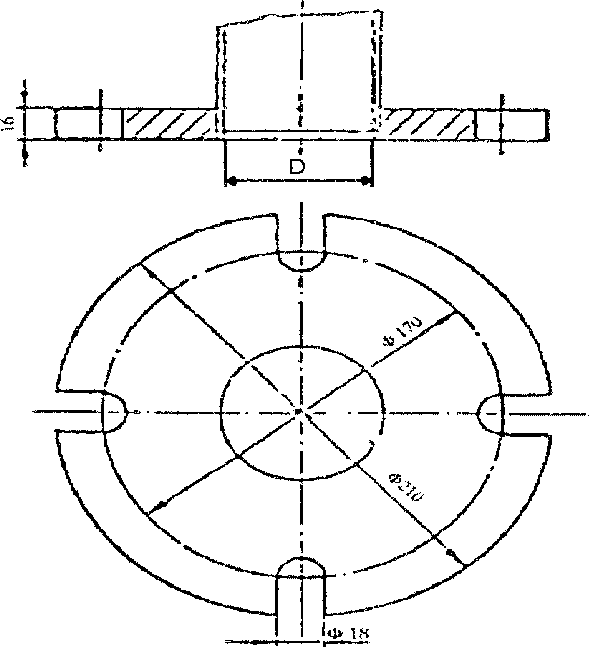 Напомена:Прирубница је направљена за цеви са унутрашњим преч- ником до D = 125 mm. Израђује се од челика или другог одгова- рајућег материјала са равном предњом површином. Прирубница заједно са одговарајућом заптивком, отпорном на нафту и уље, издржава притисак од 0,6 MPa. Спајање се врши помоћу 6 заврт- њева, пречника 20 mm.Систем предаје зауљене воде послужују пумпе. Пумпе друге намене или обалске пумпе уз сагласност Надлежног органа могу се користити за испумпавање. Пуштање у рад и заустављање средстава за испумпавање се обавља ручно. У простору излазних прикључака постоји место управљања за даљинско искључивање средстава за испумпавање или постоји добра веза између места посматрања и места где се контролише испуштање.Уређаји за филтрирањеУређаји за филтрирање осигуравају концентрацију зау- љене смесе на излазу која не прелази 15 ppm без обзира на садржај нафте у смеси која се доводи у уређај.Конструкција уређаја за филтрирање је таква да омогу- ћује сигуран рад при нагибу од 22,5° у односу на радни положај.Предвиђена је могућност сушења уређаја за филтрирање.Ако је уређај за филтрирање конструисан за аутоматски режим рада, тада се предвиђа могућност и ручног управљања уре- ђајем.Уређај за филтрирање је опремљен са прибором за кон- тролу притиска, температуре и нивоа, као и заштитном хавариј- ском сигнализацијом.На вертикалним деловима цевовода уласка зауљене воде и испуштања пречишћене воде из уређаја за филтрирање је предвиђен прикључак за узимање узорака.Уређај за филтрирање одобрен од признатог класифика- ционог друштва у сврху уградње од стране признатог произвођача а који омогућава постизање концентрације зауљене воде на излазу не више од 15 ppm сматра се да је идентичан уређају који је напра- вљен према захтевима ових правила.Уређај којим се упозорава да је испуштено више 15 ppm нафтеУређај који сигнализира да садржај нафте при испу- штању прелази 15 ppm је такав да омогућује давање сигнала за прекид испуштања, када садржај нафте при испуштању пређе до- звољену количину од 15 ppm.Уређај даје сигнал са тачношћу од + 5 ppm.Уређај садржи у себи прибор за сигнализацију пре- станка испуштања, даје светлосни и звучни аларм о испуштању веће количине нафте од дозвољене уз могућност истовременог давања команде за аутоматски прекид испуштања. Сигнални уре- ђај се аутоматски  активира када дође до било каквог поремећаја  у раду прибора који упозорава да је испуштено више од 15 ppm. Светлосни и звучни сигнали долазе до места где се врши служба.Електрична и електронска сигнализација, средства управљања и контроле прибора којим се упозорава да је испуште- но више од 15 ppm, су погодни за дуготрајан рад у условима ви- брација са фреквенцијом од 2 –13,2 Hz при амплитуди померања од +1 mm и са фреквенцијом од 13,2 –80 Hz са амплитудом убрза- ња од + 0,7 g.Уређај којим се упозорава да је испуштено више од 15 ppm исправно ради при бочном љуљању од 15° на било коју стра- ну нормалног радног положаја.Цевовод за узимање узорака (проба) се поставља на вертикалним деловима изливеног цевовода. Уређај за узимање узорака омогућава потпуни склад између узетог узрока и течности која се испушта.Уређај за аутоматски прекид испуштањаУређај за аутоматски прекид испуштања прекида испу- штање запрљане воде са више од 15 ppm нафте на основу сигнала који даје уређај из 13.11.Прекид испуштања може се постићи заустављањем пумпе, затварањем изливног вентила или активирањем повратног цевовода у сабирни танк.6.12 Општи захтеви за уређаје за спречавање загађења отпад- ним водама6.12.1 Бункер понтонске станице и бункер плутајуће станице капацитета више од шест лица имају сабирне танкове за сакупља- ње отпадних вода уз каснију предају у пријемне уређаје, стандард- не изливне спојеве који омогућују ту предају, а могу имати и угра- ђен уређај за прераду отпадних вода.Сабирни танковиБрој и капацитет сабирних танкова одговара режиму експлоатације и капацитету објекта. Сваки танк има капацитет не мањи од 1 m3.Сабирни танкови имају глатке унутрашње површине (спољашње укрућење) а дна су им нагнута према одводном цево- воду. На постојећим објектима могу се користити структурни тан- кови, уколико су помоћу кофердама одвојени од танка питке воде, санитарне воде, као и стамбених, службених и теретних простора.Сабирне танкове испитати пробним притиском који није мањи од 1 bar.Сабирни танкови имају:провлаку ради уласка и чишћења;систем за ситњење талога (иситњивачи);систем за прање;одушник;уређај који даје светлосни и звучни сигнал у контролној соби када се постигне 80% нивоа у танку.Као уситњивачи могу се користити механички уређаји или друга средства за уситњавање као што су вода, пара или ва- здух под притиском.Одушна цев сабирног танка отпадне воде се изводи на отворену палубу и она има такав завршетак да у стамбене просто- рије никако не може продрети загађен ваздух.Сабирни танк постављен на местима где су могуће температуре испод 0 °C има уређај за загревање.Систем пумпања, предаје и испуштањаПостављање система и смештај цевовода за пумпање, предају или испуштање отпадних вода је у складу са захтевима за системе цевовода ових правила.Хидрауличка испитивања арматуре, и цевовода систе- ма пумпања, предаје и испуштања отпадних вода су у складу са захтевима за системе цевовода ових правила.Цевоводе система за одвод отпадних вода у пријемне уређаје не спајати са другим цевоводима који припадају другим системима предаје. Цевоводе извести на један бок или директно на обалски прикључак. Излазни прикључци тих цевовода се нала- зе на местима која су погодна за прикључивање гумених црева и имају стандардне изливне спојеве са прирубницама према слици 6.14-1 са одговарајућим натписом. Прирубнице на изливним при- кључцима су слепе.Систем за предају отпадних вода послужују обалне пумпе.Слика 6.14-1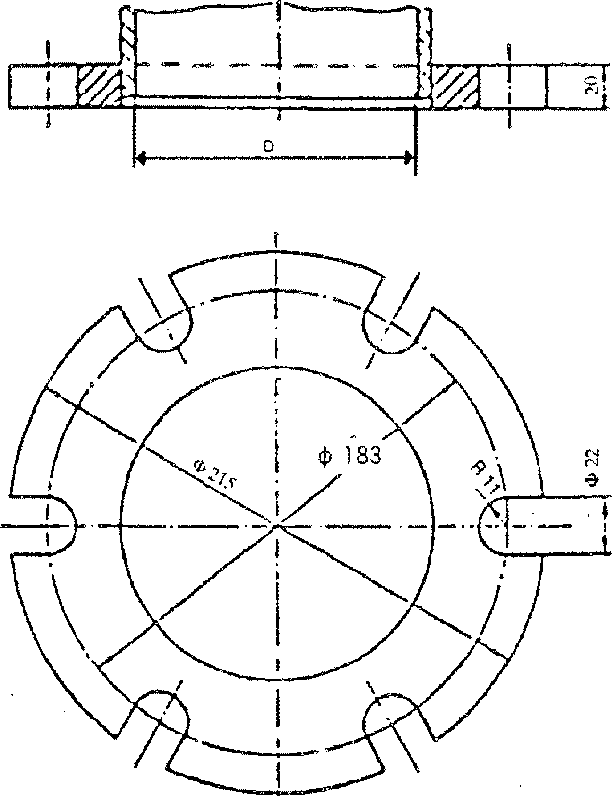 Напомена:Прирубница је намењена за цеви са унутрашњим пречником до Dmax = 100 mm. Израђује се од челика или другог одговара- јућег материјала са равном предњом површином. Прирубница за- једно са одговарајућом заптивком издржава радни притисак од 0,6 MPa. Објекти висине бока мање од 5 m могу имати D =38 mm. Спајање се врши са 4 завртња потребне дужине пречника 16 mm.Цевоводи система за одвод отпадних вода, укључујући и цев за предају отпадних вода су такви да се могу прати млаком водом, при том воду за прање одвести у било који пријемни уређај или натраг у сабирни танк на објекту.Уређај за прераду отпадних водаСпособност уређаја за обраду отпадних вода одговара дневној потрошњи воде по особи као и режиму експлоатације.Уређаји за обраду отпадних вода и све припадајуће пумпе, цевоводи и арматура који долазе у додир са отпадним вода- ма, су добро заштићени од медија који проводе.Уређај за обраду отпадних вода осигурава степен чи- стоће који не прелази следеће величине:биохемијска потреба за кисеоником (Biochemical Oxygen Demand) BOD5 – 50 mg/l;измерене чврсте материје (при испитивању на копну) – 50 mg/l;коли индекс (Фекалне бактерије колиформне) – 250/100 ml).Ако се за дезинфекцију отпадних вода користи хлор, тада слободан хлор у води, која се одстрањује са објекта, не изно- си више од 5 mg/l воде.Уређај за обраду отпадних вода се испитује код прои- звођача са пробним притиском који је за 50% већи од радног, а на објекту притиском који је једнак радном (испитивање непропусно- сти после монтаже).Уређај за обраду отпадних вода може се постављати у свакој просторији са вештачком исисном вентилацијом.Потребно је предвидети ефикасно прање и дезинфек- цију уређаја, цевовода и арматуре, који их послужују, како би се могли извршити радови у вези са ремонтом и надзором.Уређај за обраду отпадних вода у складу са захтевима Дела XIVa Техничких правила сматра се погодним за уградњу на плутајуће објекте.6.16 Општи захтеви за уређаје за спречавање загађивања смећем6.16.1 Плутајући објекти имају уређаје за сакупљање смећа, а могу имати уређај за обраду смећа или уређај за спаљивање смећа.Уређаји за сакупљање смећаУређаји за сакупљање смећа могу бити покретни или структурни.Укупан капацитет уређаја за сакупљање смеће одгова- ра капацитету лица на објекту с обзиром на режим експлоатације објекта.Уређаји за сакупљање смећа који су уграђени у труп објекта су од челика. Унутрашње површине су глатке са косином дна најмање 30° према уређају за истовар. Отвори за истовар у до- њем делу немају изданак, имају добро затвориве поклопце, са по- гоном који омогућује сигуран рад при отварању у свим условима експлоатације објекта.Покретни уређаји за сакупљање смећа имају глатке унутрашње површине и једноставан начин причвршћивања на објекту.Покретне уређаје за сакупљање смећа постављати на отвореној палуби или у просторијама које су изоловане од стам- бених, прехрамбених и службених просторија и имају добру вен- тилацију.Уређаји за сакупљање смећа имају поклопце који до- бро затварају отворе за пријем смећа.Покретни уређаји за сакупљање смећа могу бити од пластике минималног капацитета 400 l. Препоручују се посебни уређаји за пластични, стаклени, папирни и остали отпад.Уређај за спаљивање смећаУређаји за спаљивање смећа, осим оних који имају мо- гућност појединачног пуњења, имају бункер за убацивање са за- порним поклопцима који се блокирају тако да не може доћи до њиховог истовременог отварања. Ако постоје ограничења у погле- ду материјала који се убацује, на пример израђено уље, талог уља, итд. навести у таблици упозорења. Гротло за утовар смећа у уређај који нема бункер, има такво блокирање да не може доћи до њего- вог отварања:при доводу ваздуха за сагоревање у ложиште;када је температура у ложишту виша од температуре паље- ња пара горива која се на објекту користе.Обезбеђена је директна и индиректна контрола проце- са паљења.Распрскивачи или други уређаји за довод горива имају конструкцију одобрену од надлежног органа или признатог класи- фикационог друштва.Распрскивачи имају блокирање које омогућује довод течног горива само у случају:ако је распрскивач у радном положају;ако ваздух за сагоревање долази у ложиште.Довод течног горива и распрскивач има уређај за ауто- матски прекид, ако се гориво при паљењу не упали у року од 5 s за случајеве када се:прекине довод ваздуха у ложиште;угаси пламен;прекине довод струје;притисак горива падне испод дозвољеног радног притиска.Распрскивач има могућност гашења са два места, од којих се једно налази изван просторије у којој се налази уређај за спаљивање смећа.За чување остатака од сагоревања предвиђају се пре- носиве канте с поклопцима, које су добро причвршћени на објек- ту, тако да се не могу померати.Систем горива и испуштање гасова код уређаја за спа- љивање смећа је у складу са захтевима за системе цевовода ових правила.Површине уређаја за спаљивање које се греју имају изолацију.Ако за трајан рад није предвиђен посебан усисни вен- тилатор онда програмом управљања распрскивача са аутоматским паљењем се осигурава проветравање простора за сагоревање нај- мање 3 min. пре паљења и 3 min. после гашења пламена у уређају за спаљивање смећа.Уређај за спаљивање смећа са аутоматским процесом сагоревања има заштиту и сигнализацију по параметрима који су наведени у табели 6.18.11-1.Уређаји за паљење смећа могу се налазити у машин- ском простору или у посебним просторијама. Ако се тај уређај на- лази у машинском простору он се одваја параванима од суседних машина, а његов смештај и причвршћење је у складу са захтевима ових правила.Ако се уређај за паљење смећа поставља у посебној просторији, тада предвидети:усисно-исисну вентилацију са довољним дотоком ваздуха за рад уређаја;аутоматску сигнализацију пожара.Табела 6.18.11-1Површине бункер станице на којима се обавља претака- ње горива из возила цистерни у танкове бункер станице су обезбе- ђене уљном канализацијом која је спроведена цевоводом до сепа- ратора или танка за каљужну воду.Бункер станице имају одговарајућу плутајућу заштиту за прикупљање и спречавање ширења изливеног горива на повр- шини водотока које се спроводи цевоводом до сепаратора или тан- ка за каљужну воду.У случају уклањања санитарне отпадне воде, односно каљужне воде преко сабирног танка, односно преко танка за каљу- жну воду, обезбеђен је одговарајући прикључак за спајање према стандарду SRPS EN 1305:2011 и манипулативни простор за возило цистерне за одношење ових вода на сепарацију.Конструкција и опрема танкова за каљужну воду је у складу са захтевима Дела 9, 9.3.3 – Правила за градњу танкера типа N, став 9.3.3.26 – посуде за остатак производа и талог ADN споразума.Врсте бункер станицаБункер стационарна станицаБункер стационарна станица подлеже процедури доби- јања грађевинске, односно употребне дозволе у складу с прописом којим се уређује планирање и изградња.Бункер стационирана станица има:складишне танкове на копну (надземне, подземне, полуу- копане);транспортну јединицу на копну;снабдевачку јединицу на копну;мерило на копну;уређај или инсталацију за уземљење и одвођење статичког електрицитета;пречистач каљужних вода на копну;саобраћајне површине;танк за прихват каљужних вода на копну;системе за заштиту од пожара;плутајуће баријере, опрему и средства за прихват и саку- пљање просутог горива на води.На све елементе бункер стационарне станице се приме- њују одредбе Уредбе о техничким захтевима у погледу безбедно- сти од пожара и експлозија на станицама за снабдевање бродова и техничких пловних објеката течним горивом („Службени гласник РС”, број 115/13), односно прописа из области планирања, изград- ње и енергетике.Бункер плутајућа станицаБункер плутајућа станица подлеже процедури добијања грађевинске, односно употребне дозволе у складу с прописом ко- јим се уређује планирање и изградња.Бункер плутајућа станица (слике бр. 1, 2 и 3 дате у до- датку) има:складишне танкове на копну (надземне, подземне, полуу- копане);транспортну јединицу на понтону или копну;понтон;мерило на понтону или копну;снабдевачку јединицу на понтону;уређај или инсталацију за уземљење и одвођење статичког електрицитета;системе за заштиту од пожара;пречистач каљужних вода на копну;саобраћајне површине;танк за прихват каљужних вода на понтону или копну;сабирни танк за прихват санитарних отпадних вода на понтону;плутајуће баријере, опрему и средства за прихват и саку- пљање просутог горива на води.Понтон у саставу бункер плутајуће станице је изграђен и опремљен према одговарајућим захтевима:Дела 9, 9.3.3 – Правила за градњу танкера типа N, ADN споразума, и то одредби ставова које се односе на танкере тип N – отворени, односно на бродове за снабдевање:9.3.3.0 Материјали за градњу;9.3.3.1 Досије брода;9.3.3.8 Класификација:9.3.3.10 Заштита од продирања гасова;9.3.3.12 Вентилација;9.3.3.13 Стабилитет (уопштено);9.3.3.16 Машински простори;9.3.3.17 Просторије за боравак посаде и радне просторије;9.3.3.20 Уређење кофердама;9.3.3.23 Испитивања притиском;9.3.3.25 Пумпе и цевоводи;9.3.3.26 Посуде за остатак производа и талог; (13) 9.3.3.31 Мотори;9.3.3.34 Издувне цеви;9.3.3.35 Испумпавање каљуже и размештај баластног си- стема;9.3.3.40 Систем за гашење пожара;9.3.3.41 Пламен и извори светла с отвореним пламеном;9.3.3.50 Документација о електричним инсталацијама;9.3.3.51 Електричне инсталације;9.3.3.52 Врста и место уградње електричне опреме;(21) 9.3.3.53 Уземљење;9.3.3.56 Електрични каблови;9.3.3.60 Посебна опрема;9.3.3.71 Приступ на брод;9.3.3.74 Забрана пушења, паљења ватре и коришћења не- заштићеног светла;Техничких правила:Део III Бродограђевински захтеви;Део IV Технички захтеви за растојање безбедности, над- вође и ознаке газа;Део VIII Технички захтеви за пројекат мотора;Део IX Технички захтеви за електричну опрему;Део X Технички захтеви за опрему за сидрење, ужад за вез, опрему за противпожарну заштиту, бродске чамце и опрему за спасавање, као и другу опрему на броду;Део XI Технички захтеви за безбедност и здравље на раду посаде на бродовима;Део XII Технички захтеви за стамбене просторије на бро- довима.Понтон је везан вођицама за шипове дубоко утемељене у водно земљиште.Снабдевачка јединица на понтону је везана са копном помоћу чврсте везе преко цевног или приступног моста са фик- сним цевоводом и користи се уместо снабдевачке јединице по- стројења на копну.Део станице који се налази на копну има изграђену са- обраћајницу за приступ возила цистерне и фиксни прикључак запуњење складишних танкова. Веза између складишних танкова станице транспортне јединице која води гориво до понтона и снаб- девачке јединице се остварује фиксним цевоводом.Палуба понтона је опремљена системом за прихват ис- цурелог горива у виду заптивне прихватне каде.Минимална запремина кадe je 500 l.Минимална запремина танка за каљужне воде је 1000 l.Минимална запремина сабирног танка за прихват са- нитарних отпадних вода је 1000 l.На све елементе бункер плутајуће станице се приме- њују одредбе Уредбе о техничким захтевима у погледу безбедно- сти од пожара и експлозија на станицама за снабдевање бродова и техничких пловних објеката течним горивом („Службени гласник РС”, број 115/13), односно прописа из области планирања, изград- ње и енергетике.Бункер понтонска станицаБункер понтонска станица не подлеже процедури доби- јања грађевинске, односно употребне дозволе у складу с прописом којим се уређује планирање и изградња.Бункер понтонска станица (слике бр. 4, 5 и 6 дате у до- датку) има:танкове горива у оквиру понтона;транспортну јединицу на понтону;понтон;снабдевачку јединицу на понтону;мерило на понтону;стабилни цевовод за пуњење танкова горива из танкера или из возила цистерне са копна;уређај или инсталацију за уземљење и одвођење статичког електрицитета;системе за заштиту од пожара;пречистач каљужних вода на копну;саобраћајне површине;прихватну каду на палуби и танк за прихват каљужних вода на понтону или копну;сабирни танк за прихват санитарних отпадних вода на понтону;плутајуће баријере, опрему и средства за прихват и саку- пљање просутог горива на води.Понтон у саставу бункер понтонске станице је изграђен и опремљен према одговарајућим захтевима:Дела 9, 9.3.3 – Правила за градњу танкера типа N, ADN споразума, и то одредби ставова које се односе на танкере тип N – отворени, односно на бродове за снабдевање:9.3.3.0 Материјали за градњу;9.3.3.1 Досије брода;9.3.3.8 Класификација:9.3.3.10 Заштита од продирања гасова;9.3.3.11 Складишни простори и танкови за терет;9.3.3.12 Вентилација;9.3.3.13 Стабилитет (уопштено);9.3.3.14 Стабилитет (у неоштећеном стању);9.3.3.15 Стабилитет (у оштећеном стању);9.3.3.16 Машински простори;9.3.3.17 Просторије за боравак посаде и радне просторије;9.3.3.20 Уређење кофердама;9.3.3.21 Сигурносне и контролне инсталације;9.3.3.22 Отвори танкова за терет;9.3.3.23 Испитивања притиском;9.3.3.25 Пумпе и цевоводи;9.3.3.26 Посуде за остатак производа и талог;9.3.3.28 Систем за водено орошавање; (19) 9.3.3.31 Мотори;9.3.3.34 Издувне цеви;9.3.3.35 Испумпавање каљуже и размештај баластног си- стема;9.3.3.40 Систем за гашење пожара;9.3.3.41 Пламен и извори светла с отвореним пламеном;9.3.3.50 Документација о електричним инсталацијама;9.3.3.51 Електричне инсталације;9.3.3.52 Врста и место уградње електричне опреме;(27) 9.3.3.53 Уземљење;9.3.3.56 Електрични каблови;9.3.3.60 Посебна опрема;9.3.3.71 Приступ на брод;9.3.3.74 Забрана пушења, паљења ватре и коришћења не- заштићеног светла;9.3.3.92 Излаз за случај опасности;одредбе Техничких правила:Део III Бродограђевински захтеви;Део IV Технички захтеви за растојање безбедности, над- вође и ознаке газа;Део VIII Технички захтеви за пројекат мотора;Део IX Технички захтеви за електричну опрему;Део X Технички захтеви за опрему за сидрење, ужад за вез, опрему за противпожарну заштиту, бродске чамце и опрему за спасавање, као и другу опрему на броду;Део XI Технички захтеви за безбедност и здравље на раду посаде на бродовима;Део XII Технички захтеви за стамбене просторије на бро- довима;Понтон је везан вођицама за шипове дубоко утемељене у водно земљиште.Танкови горива на понтону су везани помоћу чврсте везе преко цевног или приступног моста са возилом цистерном на копну са којих се пуне.Веза танкова горива на понтону са танкером са којег се пуне се остварује помоћу флексибилног цевовода.Део станице који се налази на копну има изграђену са- обраћајницу за приступ возила цистерне и фиксни прикључак за пуњење танкова на понтону.Веза између танкова горива станице, транспортне једи- нице која води гориво до понтона и снабдевачке јединице се оства- рује фиксним цевоводом.Палуба понтона је опремљена системом за прихват ис- цурелог горива у виду заптивне прихватне каде.Минимална запремина каде је 500 l.Минимална запремина танка за каљужне воде је 1000 l.Минимална запремина сабирног танка за прихват са- нитарних отпадних вода је 1000 l.На остале елементе бункер понтонске станице се при- мењују одредбе Уредбе о техничким захтевима у погледу безбед- ности од пожара и експлозија на станицама за снабдевање бродова и техничких пловних објеката течним горивом.Брод за снабдевањеБрод за снабдевање поседује важећи сертификат о одо- брењу за танкер, а у складу са чланом 54. Закона о транспорту опасне робе („Службени гласник РС”, број 104/16).Брод за снабдевање има:прикључак за транспортну јединицу;прихватну заптивну каду на палуби и танк за каљужневоде;сабирни танк за санитарне отпадне воде;снабдевачку јединицу;системе за заштиту од пожара;плутајуће баријере за прихват и сакупљање просутог го- рива на води;прикључак за пуњење танкова горива.Брод за снабдевање је изграђен и опремљен према одго- варајућим захтевима:Дела 9, 9.3.3 – Правила за градњу танкера типа N, ADN споразума, и то одредби ставова које се односе на танкере тип N – отворени, односно на бродове за снабдевање:9.3.3.0 Материјали за градњу;9.3.3.1 Досије брода;9.3.3.8 Класификација:9.3.3.10 Заштита од продирања гасова;9.3.3.11 Складишни простори и танкови за терет;9.3.3.12 Вентилација;9.3.3.13 Стабилитет (уопштено);9.3.3.14 Стабилитет (у неоштећеном стању);9.3.3.15 Стабилитет (у оштећеном стању);9.3.3.16 Машински простори;9.3.3.17 Просторије за боравак посаде и радне просто-рије;9.3.3.20 Уређење кофердама;9.3.3.21 Сигурносне и контролне инсталације;9.3.3.22 Отвори танкова за терет;9.3.3.23 Испитивања притиском;9.3.3.25 Пумпе и цевоводи;9.3.3.26 Посуде за остатак производа и талог;9.3.3.28 Систем за водено орошавање; (19) 9.3.3.31 Мотори;9.3.3.32 Танкови за погонско гориво;9.3.3.34 Издувне цеви;9.3.3.35 Испумпавање каљуже и размештај баластног си- стема;9.3.3.40 Систем за гашење пожара;9.3.3.41 Пламен и извори светла с отвореним пламеном;9.3.3.50 Документација о електричним инсталацијама;9.3.3.51 Електричне инсталације;9.3.3.52 Врста и место уградње електричне опреме;(28) 9.3.3.53 Уземљење;9.3.3.56 Електрични каблови;9.3.3.60 Посебна опрема;9.3.3.71 Приступ на брод;9.3.3.74 Забрана пушења, паљења ватре и коришћења не- заштићеног светла;9.3.3.92 Излаз за случај опасности;Техничких правила.Снабдевање бродова горивом обавља се искључиво у мирујућем положају брода за снабдевање горивом и брода који се пуни горивом.Оба објекта су усидрена ван пловног пута.Брод за снабдевање и брод чији се танкови пуне гори- вом за време пуњења су безбедно повезани помоћу флексибилне везе (цевовода).У току снабдевања бродова горивом унутрашњи про- стор између брода за снабдевање и брода је обезбеђен пливајућом баријером у случају цурења горива у воду.Танкови горива у броду за снабдевање могу се пунити горивом само на станицама које су опремљене уређајима за спре- чавање препуњавања, који прекидају пуњење танкова и активира- ју оптички и акустични аларм.Палуба брода за снабдевање је опремљена системом за прихват исцурелог горива у виду заптивне прихватне каде.Минимална запремина каде је 500 l.Минимална запремина танка за каљужне воде је 1000 l.Минимална запремина сабирног танка за прихват са- нитарних отпадних вода је 1000 l.Бункер станица за снабдевање са возила цистернеБункер станица за снабдевање са возила цистерне не подлеже процедури добијања грађевинске, односно употребне до- зволе у складу с прописом којим се уређује планирање и изградња.Када се снабдевање бродова горивом врши из возила цистерне, захтеви за зоне опасности и безбедности од пожара и ек- сплозија, локацију и безбедно постављање, изградњу, опрему, по- себне одредбе, односно посебни услови за претакање из и у пло- вило утврђују се у складу са одредбама чл. 113 –133. Правилнику о техничким нормативима за безбедност од пожара и експлозија постројења и објеката за запаљиве и гориве течности и о ускла- диштавању и претакању запаљивих и горивих течности, а које се односе на претакалишта.Бункер станица за снабдевање са возила цистерне (сли- ка бр. 7 дата у прилогу) има:возило цистерну на копну;транспортну јединицу на понтону или копну;понтон;мерило на понтону или копну;снабдевачку јединицу на понтону;уређај или инсталацију за уземљење и одвођење статичког електрицитета;системе за заштиту од пожара;пречистач каљужних вода на копну;саобраћајне површине;прихватну заптивну каду на палуби и танк за каљужне воде на понтону или копну;сабирни танк за санитарне отпадне воде на понтону;плутајуће баријере, опрему и средства за прихват и саку- пљање просутог горива на води.Понтон у саставу бункер станице за снабдевање са возила цистерне је изграђен и опремљен према одговарајућим захтевимаПрилога 4, Правилника о техничким правилима за чамце, плутајуће објекте и пловећа тела („Службени гласник РС”, број 35/2018).Снабдевање бродова горивом са возила цистерне дозво- љено је само за горива са тачком паљења већом од 55 °C.На бункер станици за снабдевање бродова горивом из возила цистерни постоје заштитни системи, уређаји и опрема за заштиту од пожара према одредбама чл. 134 –135. Правилника о техничким нормативима за безбедност од пожара и експлозија постројења и објеката за запаљиве и гориве течности и о ускла- диштавању и претакању запаљивих и горивих течности, које се односе на претакалиште.Понтон је везан вођицама за шипове дубоко утемељене у водно земљиште, а веза са копном се остварује преко или при- ступног челичног моста са фиксним цевоводом за прикључење возила цистерне.Део станице који се налази на копну има изграђену са- обраћајницу за приступ возила цистерне и фиксни прикључак за пуњење танкова горива на бродовима.Веза између возила цистерне и снабдевачке јединице се остварује фиксним цевоводом.Палуба понтона је опремљена системом за прихват ис- цурелог горива у виду заптивне прихватне каде.Минимална запремина каде је 500 l.Минимална запремина танка за каљужне воде је 1000 l.Минимална запремина сабирног танка за прихват са- нитарних отпадних вода је 1000 l.На месту постављања возила цистерне је уређена по- вршина са приступном саобраћајницом, заштитним базеном и дренажним системом који може да прихвати целокупан садржај танка возила цистерне намењен снабдевању бродова горивом.За снабдевање бродова горивом могу се користити само једноделна црева (црева без међуспојница), са обостраним системом за одвајање у случају хитности.Снабдевање бродова горивом из возила цистерни дозво- љено је само ако возило цистерна има и користи следеће уређаје:уређај за претходно подешавање количине, са аутоматским искључивањем;уређај за континуално подешавање пумпе за течно гориво за регулисање запреминског протока;тастер за хитно заустављање – искључење у случају хит- ности (ANA);прикључке (евентуално адаптер) са сувом спојницом;средства за осигурање од самопокретања (на пример, кли- нови за подметање испод точкова);радио станицу за везу или мобилни телефон;мобилни уређај за гашење пожара капацитета најмање 50 kg праха или другог одговарајућег средства за гашење.Посебни захтеви за опрему и уређаје на станицамаУређај за точење гориваУ погледу зона опасности од експлозије, изградње, опреме, безбедности од пожара и експлозија, као и спречавања за- гађивања вода на уређаје за точење горива се примењују одговара- јуће одредбе Правилника о техничким нормативима за безбедност од пожара и експлозија, које се односе на претакалиште.Уређај за точење има вентил за аутоматско затварање у свим положајима славине за истакање када је она ван употребе.Славина за истакање као део мерног система је изведе- на тако да буде спречено препуњавање танка горива и да је оне- могућено његово испадање при аутоматском затварању приликом пуњења.Уређаји за точење горива могу се поставити на:копну ( код стационираних станица);понтону (код плутајућих, понтонских и станица за снабде- вање возилом цистерном);танкеру ( код бродова за снабдевање).Сматра се да су уређаји за точење горива на води ако су:постављени изнад воде, на шиповима уз помоћ одговарају- ће конструкције, односно делу таквог објекта;постављени на понтону;са више од једне стране окружени водом.Уређај за точење горива има антикорозивну заштиту и уземљење.Код уређаја за точење горива који је уграђен изнад воде, додатно се предвиђа арматура за затварање (вентил), која прекоспреге са сигурносним уређајем аутоматски искључује даљи до- ток горива.Електричне инсталације и уређајиЗа потребе снабдевања горивом пловила на бункер ста- ници се користе само снабдевачке и транспортне јединице, ме- рила, уређај за точење горива, системи за повраћај пара и други електрични уређаји и инсталације изведени за безбедно функцио- нисање у простору зона опасности од експлозија и за које постоје исправе о усаглашености које се односе на противексплозивну за- штиту у складу са прописом који регулише ову материју.Електричне инсталације на бункер станици имају за- штиту од преоптерећења, кратког споја, индиректног додира на- пона, атмосферског пражњења, статичког електрицитета и других утицаја околине, а морају одговарати захтевима за зону опасности у коју су уграђене.Електричне инсталације и уређаји на бункер станици уграђени у зоне опасности су пројектоване и изведене према про- писима који регулишу ову област.У случају хитности електричне инсталације имају мо- гућност искључења с једног места, до којег је могућ несметани приступ у свако доба.Транспортна јединицаУ погледу зона опасности од експлозије, изградње, опреме, безбедности од пожара и експлозија, као и спречавања загађивања вода на транспортну јединицу се примењују одговара- јуће одредбе Правилника о техничким нормативима за безбедност од пожара и експлозија постројења и објеката за запаљиве и гори- ве течности и о ускладиштавању и претакању запаљивих и гори- вих течности, које се односе на претакалиште.У случају хитности транспортна јединица има могућ- ност искључења с једног места, до којег је могућ несметани при- ступ у свако доба.Уређај за искључење транспортне јединице у случају хитности је видно означен и његовим активирањем се отклања на- стала опасност без стварања нових опасности.Транспортна јединица се поставља на:копну (код стационарних станица);танкеру (код бродова за снабдевање);копну или понтону (код плутајућих станица);понтону (код понтонских станица и станица за снабдевање возилом цистерном).Снабдевачка јединицаУ погледу зона опасности од експлозије, изградње, опреме, безбедности од пожара и експлозија, као и спречавања загађивања вода на снабдевачку јединицу се примењују одговара- јуће одредбе Правилника о техничким нормативима за безбедност од пожара и експлозија постројења и објеката за запаљиве и гори- ве течности и о ускладиштавању и претакању запаљивих и гори- вих течности („Службени гласник РС”, број 114/17), које се односе на претакалиште.Снабдевачка јединица може бити постављена на:копну (код стационираних станица);понтону (код плутајућих, понтонских станица и станица за снабдевање возилом цистерном);танкеру (код бродова за снабдевање).Подручје деловања снабдевачке јединице је удаљено најмање 2 m од врата или других отвора на објекту станице.У подручју деловања снабдевачке јединице забрањена је употреба славине за истакање за пуњење посуда и сличне амба- лаже течним горивом.Снабдевачке јединице се постављају на отвореном про- стору и не смеју се поставити испод нивоа палубе.Снабдевачке јединице се постављају или осигуравају тако да се не може угрозити њихова стабилност при коришћењу, као и оштећење при нормалном кретању пловила.Снабдевачке јединице постављају се на издигнутом по- стољу које са свих страна прелази обим уређаја или на узвишеном делу понтона који је ограничен заштитним кадом.Унутар подручја деловања снабдевачке јединице изводи се чврста и непропусна подлога, тако да се разливено течно гори- во може видети и уклонити.Подлога на палуби понтонске станице, односно брода за снабдевање, може бити од одговарајућег нерђајућег материја- ла, односно од металних легура и/или на течно гориво отпорнихпластичних маса, односно изведена комбиновано, који спречава- ју клизање у случају када се течно гориво пролије. Спојеви као и сама подлога морају бити непропусни, заптивени одговарајућим силиконским лепилима, односно заварени и не смеју сакупљати статички електрицитет.Унутар подручја деловања снабдевачке јединице, отво- ри канала и заштитних цеви за цевоводе и електричне каблове као и сви остали отвори се штите од продора течних горива и пара на један од погодних начина.Заштита од продора течних горива и пара може се по- стићи заптивањем еластичним заптивкама или другим средстви- ма, односно заливањем одговарајућим средством које након тога поуздано заптива, а отпорна су на деловање нафтних деривата или попуњавањем песком.Заштитна кућишта снабдевачких јединица издржавају очекивана оптерећења, отпорна су на оксидацију и незапаљива.Захтеви за издржљивост на оптерећење, отпорност на оксидацију и незапаљивост су испуњени за снабдевачке јединице за течно гориво ако су:обложене челичним лимом дебљине зидова најмање 1 mm или лимом од одговарајућег легираног челика дебљине зидова нај- мање 0,5 mm;окна за гледање чија је површина већа од 0,12 m2, а осве- тљења су с унутрашње стране изведена од грађевинског стакла де- бљине најмање 4,5 mm;окна за гледање чија је површина до 0,12 m2, без унутрашње расвете изведена од сигурносног стакла дебљине најмање 4 mm;у доњем подручју кућишта смештени отвори за вентила- цију чија површина износи барем 2% подне површине снабдевач- ке јединице, али не мањe од 60 cm2;лимови за облагање тако причвршћени да се могу отпусти- ти и демонтирати само уз примену кључева или алата.Захтеви за издржљивост на оптерећење, отпорност на оксидацију и незапаљивост за заштитна кућишта аутомата за иста- кање су испуњени ако су:обложени лимовима од челика чија дебљина зидова изно- си најмање 1,25 mm или одговарајућег легираног челика дебљи- не зидова најмање 1 mm, а изузетно површина која није ојачана деловима оквира или оквирном конструкцијом (нпр. горњи бочни зид) и не прелази површину од 0,25 m2 може бити од одговарајућег легираног челика дебљине најмање 0,7 mm;окна за гледање изведена из сигурносног стакла дебљине од најмање 4,5 mm;отвори за вентилацију смештени у доњем подручју кући- шта чија површина барем 2% подне површине аутомата, али не мањи од 60 cm2;заштитни лимови причвршћени, тако да се могу отпустити и демонтирати само уз употребу алата.Кућишта снабдевачких јединица се повезују на уземљивач.Синтетички материјали који су саставни део кућишта снабдевачке јединице и уређаја за точење горива су:електропроводљиви;не омогућавају стварање статичког електрицитета о чему постоји декларација произвођача;издржавају очекивана оптерећења и утицај околинеотпорни на оксидацију и незапаљиви сагласно прописима или доброј инжењерској пракси.Снабдевачке јединице ради заштите од препуњавања танкова за течно гориво на пловилима имају уређај за аутоматско искључење (у даљем тексту: аутоматски уређај снабдевачке једи- нице) пре него што се танк у потпуности напуни.Аутоматски уређаји снабдевачке јединице имају доказ о одржавању у складу са стандардима SRPS EN 60079-14, SRPS EN 60079-17 и SRPS EN 60079-19.Црева за утакање течних горива која су саставни део снабдевачке јединице су:савитљива;трајно отпорна на савијање;хемијски отпорна на нафтне деривате;испитана на потезно оптерећење (кидање);испитана на електропроводљивост, при чему електрични отпор не сме бити већи од 106 Ώ;испитана на непропусност при притиску који је 1,5 пута већи од највећег могућег радног притиска о чему постоји деклара- ција произвођача;тета.са уграђеним нитима за спровођење статичког електрици-ЦевоводиЦевоводи на понтонима бункер станица су у складу саОдушни системи танкова за гориво на понтону су у складу са следећим захтевима:излазни отвор одушног система је смештен на отвореном простору;захтевима дела 9, 9.3.3 – Правила за градњу танкера типа N, ADN споразума, ставови:9.3.3.23 Испитивања притиском;9.3.3.25 Пумпе и цевоводи;Цевоводи на осталим елементима бункер станица су у складу са захтевима Правилника о техничким нормативима за безбедност од пожара и експлозија постројења и објеката за запа- љиве и гориве течности и о ускладиштавању и претакању запаљи- вих течности, као и Уредбе о техничким захтевима у погледу бе- збедности од пожара и експлозија станица за снабдевање бродова и техничких пловних објеката течним горивом.Цевоводи на осталим елементима бункер станица су:димензионисани према радним захтевима;израђени од одговарајућих материјала отпорних на коро-зију;антикорозивно заштићени;опремљени уређајима за уземљење и одвођење статичког електрицитета монтираним на спојевима цевовода;испитани на непропусност при притиску који је 1,5 пута већи од највећег могућег радног притиска о чему постоји исправа признате испитне институције из области опреме под притиском.Код цевовода између транспортне јединице и вентила испред снабдевачке јединице, као и код цевовода изнад површи- на намењених за кретање лица не смеју постојати спојеви који се могу раставити без употребе алата.Складишни танкови на станицамаЗа складиштење горива на просторима станица танко- ви, односно танкови у погледу захтева за постављање (локација), зона опасности од експлозије, конструкције, изградње, опреме, за- штитних базена и дренажних система, безбедности од пожара и експлозија испуњавају одговарајуће одредбе, којима је постигнут најмање исти ниво квалитета:Правилника о техничким нормативима за безбедност од пожара и експлозија постројења и објеката за запаљиве и гориве течности и о ускладиштавању и претакању запаљивих и горивих течности, које се односе на танкове; илиДела 9, 9.3.3 – Правила за градњу танкера типа N.Пуњење танкова на станицама дозвољено је само из танкера, кола цистерни, односно возила цистерни под условом да су опремљени сигурносним уређајима који се аутоматски активи- рају ради отклањања настале опасности.Системи за гашење пожараПонтони бункер станица су опремљени системима за дојаву и гашење пожара у складу са одредбама Дела 9, 9.3.3 – Пра- вила за градњу танкера типа N, став 9.3.3.40 – Систем за гашење пожара, ADN споразума.Остали елементи бункер станица су опремљени систе- мима за дојаву и гашење пожара у складу са одредбама Правилни- ка о техничким нормативима за безбедност од пожара и експлозија постројења и објеката за запаљиве и гориве течности и о усклади- штавању и претакању запаљивих и горивих течности.На бункер станици су постављени ватрогасни апарати са средством за гашење за класу пожара А, Б и Ц, распоређених на следећи начин:а) поред снабдевачке јединице превозни апарат капацитета најмање 50 kg;б) поред транспортне јединице апарат капацитета 9 kg; в) поред мерила апарат капацитета 9 kg;г) поред танка станице апарат капацитета 9 kg.Код претакања горива из возила цистерне у складишне танкове станице поставља се најмање један превозни ватрогасни апарат капацитета најмање 50 kg средстaва за гашење за класу по- жара А, Б и Ц.8.8 Одушни системи 8.8.11. Одушни системи танкова за гориво на понтону понтонске станице имају одвод у слободни простор тако да запаљива и ек- сплозивна испарења не могу проузроковати опасност за људе и имовину.излазни отвор је на висини вишој од снабдевачке јединице;заштићени су од уласка атмосферских падавина;опремљени уређајем за спречавање продора пламена;излазни отвор одушног система у хоризонталној пројекци- ји је удаљен од прозора и других незаштићених отвора на трупу најмање 2 m.Конструкција и опрема одушних система танкова за гориво на понтону понтонске станице је у складу са одредбама Дела 9,9.3.3 – Правила за градњу танкера типа N, ADN споразума, тачка9.3.3.22 отвори танкова за терет, која се односе на танкер тип N – отворени, са уређајима за спречавање продора пламена.Одушни систем копнених танкова на станицама је у складу са одредбама Правилника о техничким нормативима за бе- збедност од пожара и експлозија постројења и објеката за запаљи- ве и гориве течности и о ускладиштавању и претакању запаљивих и горивих течности.Брзореагујући сигурносни вентили на цевоводу поврата пара су испитани пре уградње о чему постоји исправа о усаглаше- ности, а функционалност се проверава према упутству произво- ђача најмање једанпут годишње од стране акредитованог тела за оцењивање усаглашености, односно признате испитне институци- је у складу са посебним прописима из те области.Уређаји за спречавање продора пламена на одушним системима танкова на понтону су испитани пре уградње, о чему постоји исправа о усаглашености, а функционалност се провера- ва према упутству произвођача најмање једанпут у две године од стране акредитованог тела за оцењивање усаглашености, односно признате испитне институције у складу са посебним прописима из те области.Оперативни захтеви током пуњења пловила горивомТоком пуњења пловила горивом испуњени су захтеви ста- ва 7.2.3 – ADN споразума.Осим општих захтева из става 1. овог члана, испуњени су следећи посебни оперативни захтеви:За време пуњења танкова пловила горивом на станицама, веза између пловила и станице је изведена тако да се не дозволи прекомерно оптерећење везе кроз коју пролази гориво између ста- нице и пловила.За везу између станице и пловила у циљу пуњења тан- кова пловила горивом, користи се сува спојница која се откида и затвара црево пре него што се оно изложи недозвољеним оптере- ћењима.Веза станица – пловило је што је могуће краћа. Ако се гориво сипа на нагибу (денивелација пловила и станице), веза ста- ница – пловило у зависности од захтева се поставља преко пешач- ке стазе или преко моста за истакање.Слободно вешање изнад воде није дозвољено.Танк горива на пловилу се пуни само преко фиксног при- кључка, који је опремљен фиксном спојницом на следеће начине:Без давача граничне вредности сипање горива може да се врши само ако:је одговорни члан посаде пловила у писаној форми оба- вестио особље станице о капацитету танка који треба напунити;запремински проток не прелази 200 l/min.;је снабдевачка јединица опремљена уређајем за претходно подешавање количине са аутоматским искључивањем.Са давачем граничне вредности гориво се може сипати само ако давач граничне вредности функционише и ако је прикључен.Брод који пристаје на станицу ради пуњења горивом, а који превози опасну робу поседује важећи сертификат о одобрењу за брод, односно сертификат о одобрењу за танкер, а у складу са чланом 54. Закона о транспорту опасне робе („Службени гласник РС”, број 104/16).На станици, за време пуњења течним горивом танкова пловила није дозвољено:снабдевање горивом пловила којима је мотор у погону и којима су активни спољни извори топлоте;точење горива у посуде;присуство путника на пловилу;ношење и употреба шибица, упаљача и других предмета који изазивају пламен или варничење;држање материја које су подложне самозапаљењу;коришћење отвореног пламена у било којем облику;приступ возила која приликом рада погонског уређаја могу избацивати искре, односно изазивати варничење, а немају хватач варница;одлагање запаљивих материјала било које врсте;употреба електричних уређаја који нису безбедно изведе- ни – сертификовани;чишћење копна и других загађених површина на стани- ци, употреба бензина или других лако запаљивих материјала за потребе чишћења;манипулисање горивом на било који други начин;употреба алата који варничи.За време претакања горива из возила цистерне или танке- ра у складишне танкове станице, приступ на станицу ограничава се постављањем сигнализације и саобраћајних знакова и уочљи- вих и читљивих натписа о забрани приступа неовлашћеним лици- ма и пловилима.У зонама опасности није дозвољено:држање и употреба алата, уређаја и опреме који при упо- треби могу да стварају варнице;пушење и коришћење отворене ватре у било ком облику;држање оксидирајућих, реактивних или самозапаљивих материја;одлагање запаљивих и других материја које нису у функ- цији обављања делатности станице;коришћење машина које при раду свог погонског уређаја могу да створе варницу;употреба електричних уређаја који немају противекспло- зивну заштиту;употреба уређаја и опреме који нису прописно заштићени од статичког електрицитета.Површине на које су се разлиле запаљиве течности се одмах очисте, а остаци чишћења одлажу на сигурно место где у случају пожара не представљају опасност за ширење пожара.Остаци од чишћења имају својство опасног отпада и са њима се поступа у складу са прописима који регулишу ову област.На станици се налазе средства и опрема за ефикасно уклањање разливених запаљивих течности:упијајућа средства за нафтне деривате;дисперзивно средство;приручни алат за чишћење.Пре и за време истакања горива из возила цистерне у танкове на станици предузима се следеће:гашење мотора и осигурање возила цистерне или пловила од изненадног кретања;припрема мобилног ватрогасног апарата капацитета најма- ње 50 kg средстава за гашење за класу пожара А, Б и Ц;прикључење уређаја за уземљење када је прекидач у нул- том положају, након чега се прекидач укључује у радно стање;провера нивоа горива у складишном танку станице,  као  и исправност прикључних спојева, цеви за претакање и других уређаја за претакање уз почетак претакања под сталним надзором посаде возила или пловила и оспособљеног запосленог лица са станице, кад се утврди да су сви отвори који могу утицати на раз- ливање затворени и кад су предузете потребне мере за спречавање могућег препуњавања;провера исправности канализације и цевовода за сакупља- ње атмосферских и каљужних вода.Станица почиње са пуњењем танкова пловила горивом тек након завршетка истакања горива из возила цистерне или пло- вила у складишне танкове.Противексплозивно заштићени уређаји и инсталације на станицама, као и други уређаји и инсталације на станици су исправни.На станицама постоји документација из које је видљиво да се одржавање и контрола исправности уређаја и инсталација из9.15 обавља на начин и у временским размацима одређеним про- писом, односно упутством произвођача.9.18 На станицама су јасно видљива истакнута оперативна упутства о поступању током пуњења бункер станице горивом, као и током пуњења бродова горивом.ПРЕЛАЗНЕ ОДРЕДБЕПостојећи понтони у саставу бункер понтонских стани- ца, односно бродови за снабдевање се усклађују за захтевима ових прописа најкасније до рокова важења наведених у Поглављу 1.6, став 1.6.7 – Прелазне одредбе које се односе на бродове, подставо- ви 1.6.7.1 – Опште одредбе, 1.6.7.2.2. – Опште прелазне одредбе за танкере, ADN споразума.Постојећи понтони у саставу бункер плутајућих стани- ца, односно станица за снабдевање са возила цистерни се усклађу- ју са захтевима овог прописа најкасније за 2 године.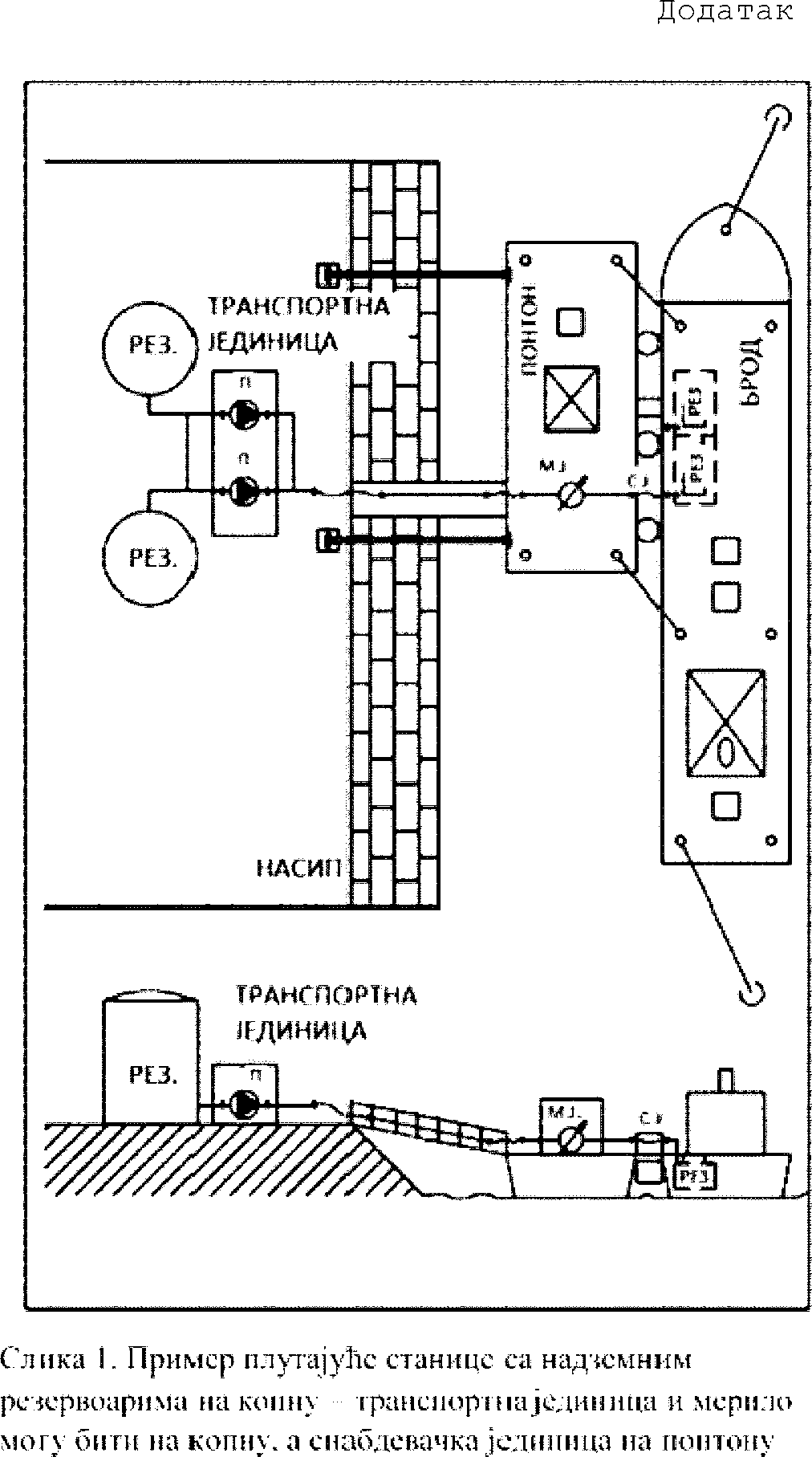 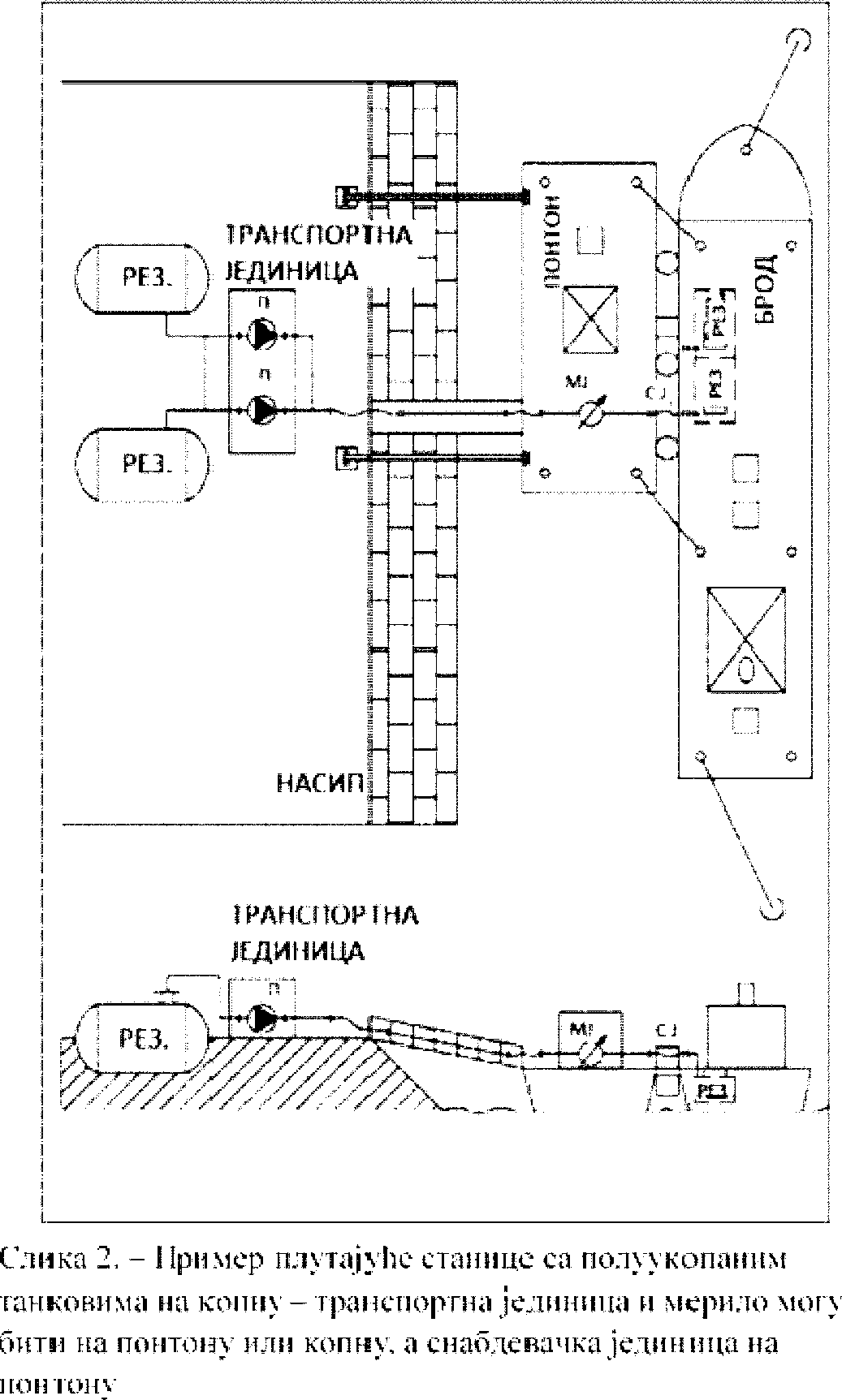 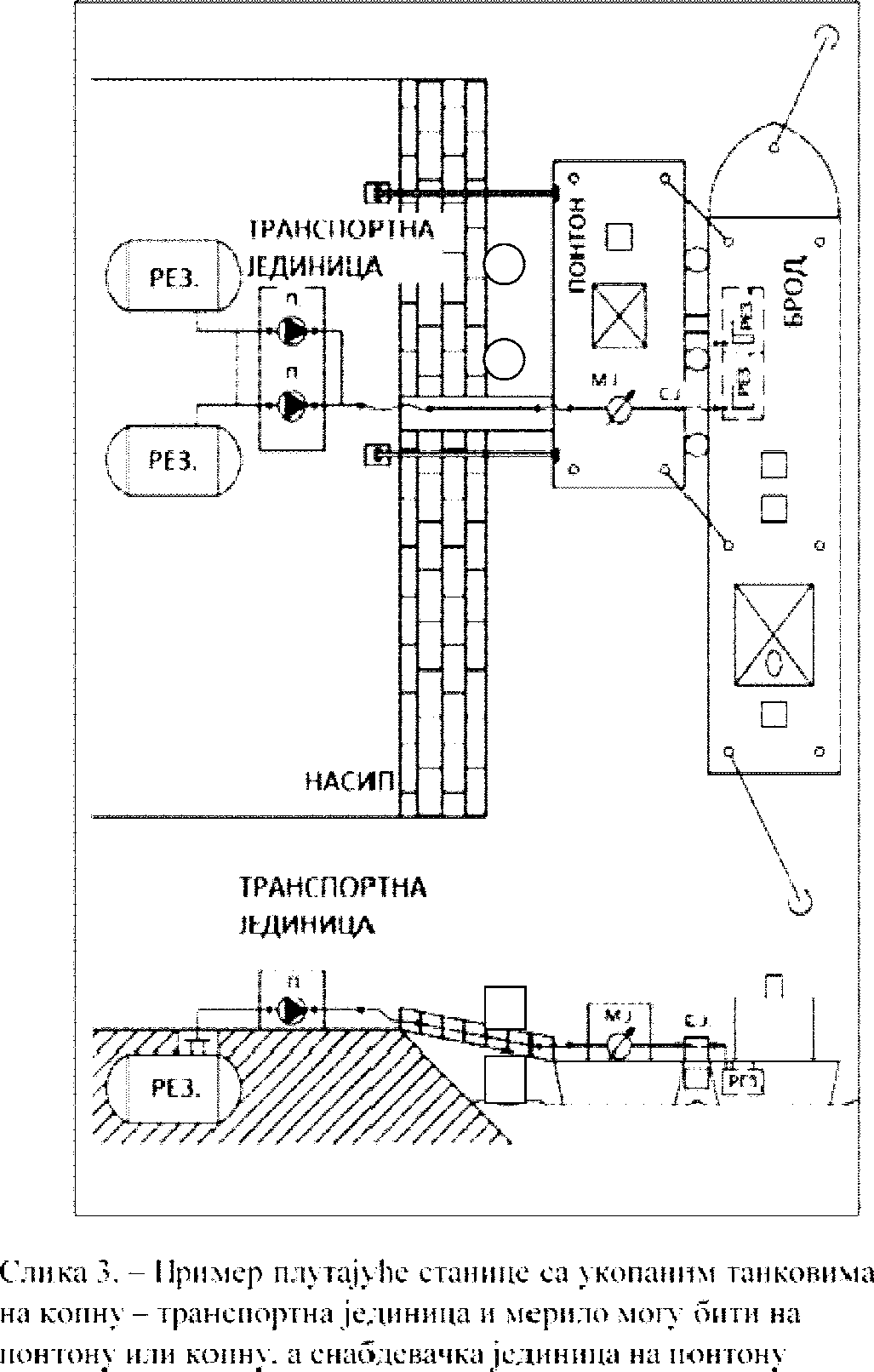 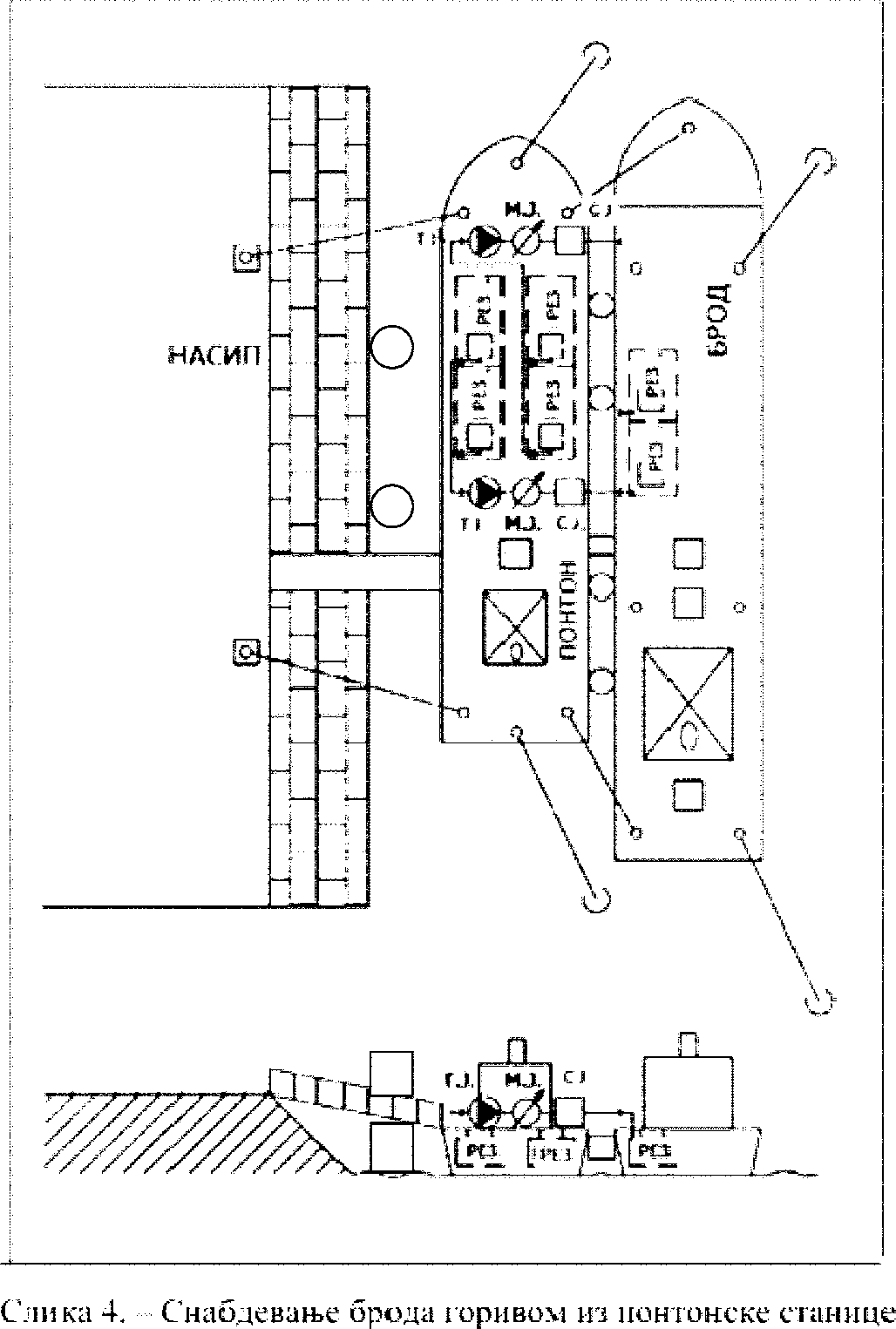 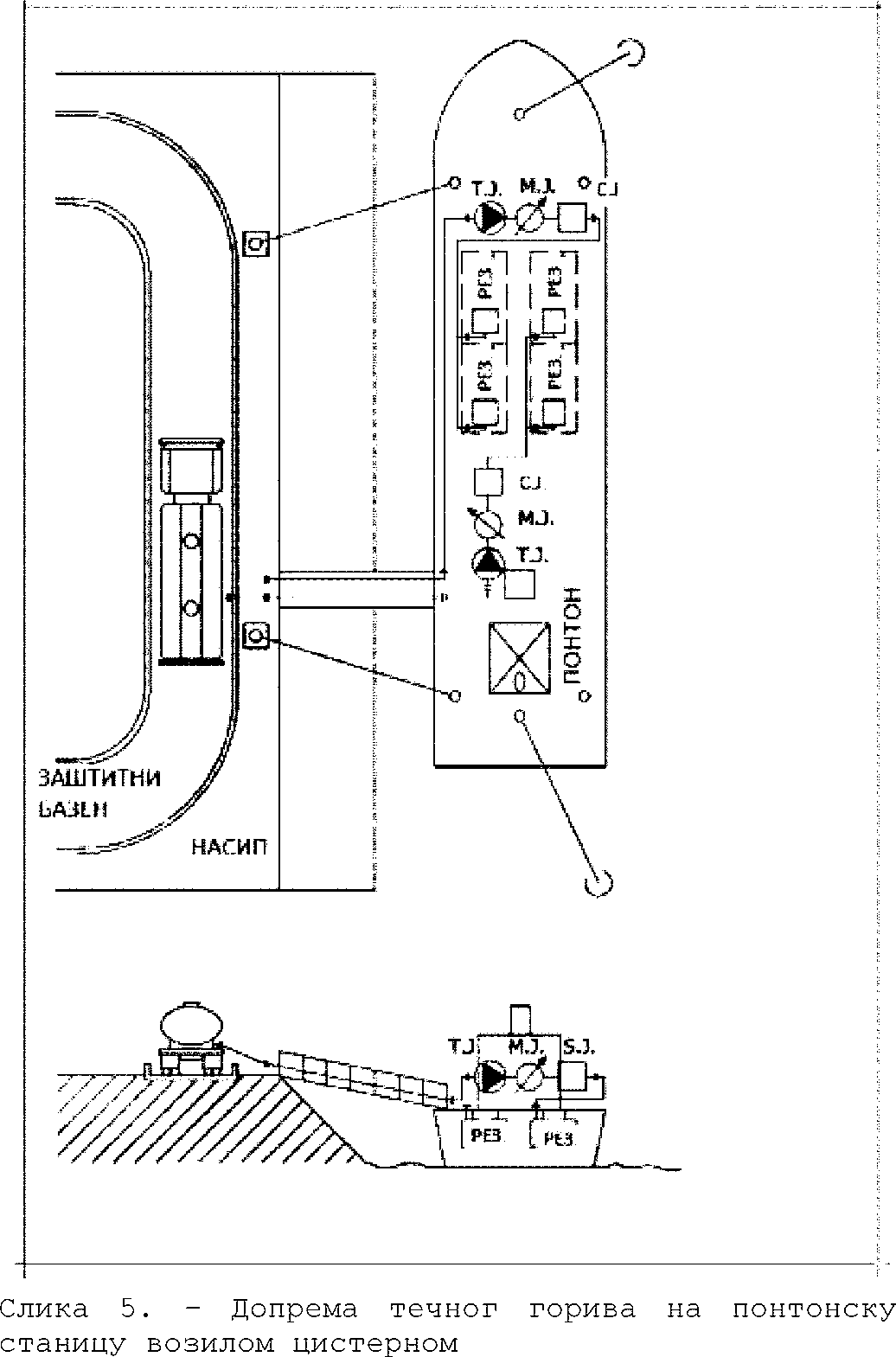 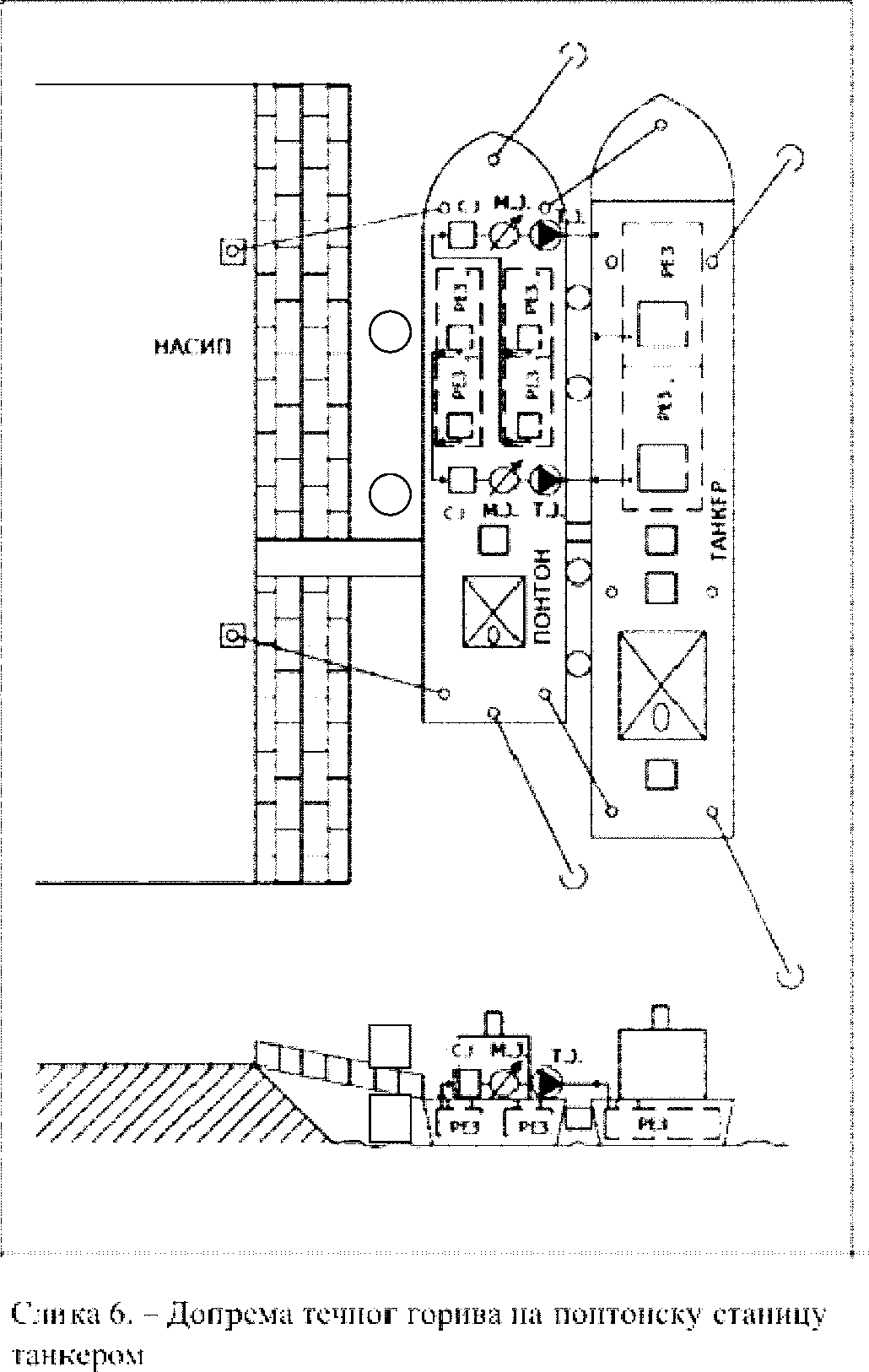 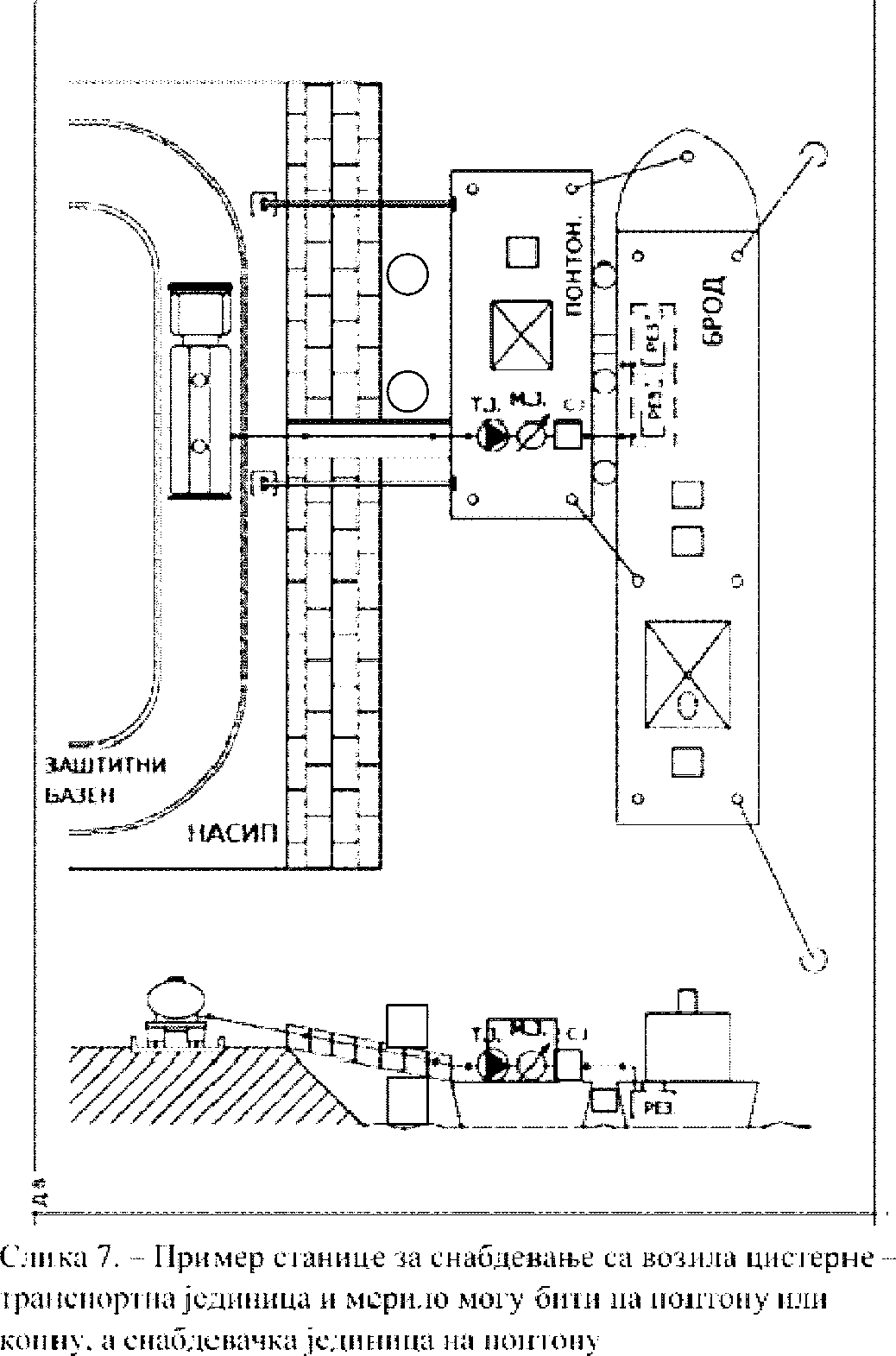 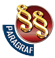 ПРАВИЛНИКО ТЕХНИЧКИМ ПРАВИЛИМА ЗА СТАТУТАРНУ СЕРТИФИКАЦИЈУ БРОДОВА УНУТРАШЊЕ ПЛОВИДБЕ("Сл. гласник РС", бр. 76/2018)ШКОТСКАШКОТСКАBlue Mull SoundИзмеђу Gutcher и Belmont-aYell SoundИзмеђу Tofts Voe и UlsteSullom VoeУнутар линије која се пружа од североисточног рта острва Gluss до северног рта Calback NessDales VoeЗими: Унутар линије која спаја источни врх Kebister Ness-a са обалом Breiwick на географској дужини 1°10,8’ WDales VoeЛети: Као за LerwickLerwic.Зими: унутар подручја ограниченог на северу линијом која се пружа од Scottle Holm-a дo Scarfi Taing-a на Bressay-у, а на југу линијом која се пружа од светионика Twageos Point дo Whalpa Taing на Bressay-уLerwic.Лети: унутар подручја ограниченог на северу линијом која се пружа од Brim Ness-a до североисточног угла Inner Score-a, а на југу линијом која се пружа од јужног краја Ness of Sound-a дo Kirkabisterness-aKirkwallИзмеђу Kirkwall-a и Rousay-a, али не источно од линије између Point of Graand-a (Egilsay) и Galt Nessa (Shapinsay) или између Head of Work-а (Mainland) преко светла Helliar Holm-а дo обале Shapinsay-а; не северозападно од југоисточног обода острва Eynhallow, не према отвореном мору од линије која пролази између обале на Rousay-у нa 59°10,5’ S 002°57,1’ W и обале Egilsay-а нa 59°10’ N 002°56,4’ WStromnessДo Scape али не изван Scapa Flow-aFalmouthЗими: унутар линије која се пружа од St. Anthony Head-a до Rosemullion-aЛети: унутар линије која се пружа од St. Anthony Head-a to Nare Point-a и у смеру отвореног мора од вода Зоне 2Река CamelУнутар линије која се пружа од Stepper Point-a до Trebetherick Point-a и у смеру отвореног мора од вода Зоне 2BridgewaterУнутар спруда и у смеру отвореног мора од вода Зоне 2Река AvonЗими: унутар линије која се пружа од Blacknore Point-a до Caldicot Pill, PortskewettЛети: унутар линије која се пружа од Barry Pier-a до Steepholm-a и одатле до Brean Down-a и у смеру отвореног мора од вода Зоне 2Ems:Од линије која се пружа преко Ems-a близу улаза у луку Papenburg између пумпне станице Diemen и отвора насипа код Halte-a до линије која спаја бивши светионик Greetsiel и западни гат на улазу у луку Eemshaven.Jade:унутар линије која спаја светло Schilliga и црквени торањ у Langwarden-uWeser:од северозападне ивице железничког моста у Бремену до линије која спаја црквене торњеве у Langwarden-у и Cappel-у, укључујући рукавце Westergate, Rekumer Loch, Rechter Nebenarm и SchweiburgLaba с Bütztfletherom Süderelbe (oд km 0,69 дo ушћа у Labu), Ruthenstrom (oд km 3,75 до ушћа у Labu), WischhafenerSüderelbe (oд km 8,03 дo ушћа у Labu)од доње границе луке Хамбург до линије која спаја нави- гациону ознаку Döse и западни обод насипа Friedrichskoog (Dieksand), укључујући Nebenelbe и притоке Este, Lühe, Schwinge, Oste, Pinnau, Krückau и Stör (у сваком случају од ушћа до бране)Meldorfer Bucht:унутар линије која спаја западни обод насипа Friedrichskoog (Dieksand) и главу западног гата у Büsum-uEider:Oд ушћа канала Gieselau (km 22,64) до линије између средине тврђаве (Tränke) и црквеног торња у VollerwiekuKaнал GieslauOд ушћа у Eider до ушћа у канал Nord-OstseeFlensburger Förde:унутар линије која спаја светионик Kegnäs и Birknack и север- но до немачко-данске границе у Flensburger FördeuSchlei:унутар линије између глава гатова у Schleimünde-uEckernförder Bucht:унутар линије која спаја Boknis-Eck и североисточни рт копна близу Dänisch Nienhof-aKieler Förde:унутар линије која спаја светионик Бülk и споменик поморци- ма у Laboe-uКанал Nord--Ostsee, укључују- ћи Audorfer See и Schirnauer Seeод линије која спаја главе гата у Brunsbüttel-у до линије која спаја улазна светла у Kiel-Holtenau, укључујући Obereidersee и Enge, Audorfer See, Borgstedter See и Enge, Schirnauer See, Flemhuder See и канал AchterwehrerTrave:од северозападне ивице покретног железничког моста у Lübeck-у, укључујући Pötenitzer Wiek и Dassower See до линије која спаја јужну унутрашњу и северну спољну главу гата у Travemünde-уLeda:Од улаза у предлуку преводнице Leer до ушћа у EemsHunte:Од луке Oldenburg и 140 m низводно од Amalienbrückea у Oldenburgu до ушћа у WeserLesum:Од железничког моста Bremen-Burg до ушћа у WeserEste:Од мирног тока реке код преводнице Buxtehude (km 0,25) до ушћа у LabuLühe:Од мирног тока реке код Au-Mühle у Horneburg-у (km 0,00) до ушћа у LabuSchwinge:Од северне ивице преводницe Salztor у Stade-u до ушћа у LabuOste:oд 210 m изнад средње линије друмског моста преко бране brane Oste (km 69,360) до ушћа у LabuPinnau:Од југозападне ивице железничког моста у Pinnebergu до ушћа у LabuKrückau:Од југозападне ивице моста који води према Wedenkamp-у у Elmshorn-у до ушћа у LabuStör:Од мареометра Rensing до ушћа у LabuFreiburger Hafenpriel:од источне ивице уставе у Фрајбургу на Elbi до ушћа у LabuScapa FlowУнутар подручја ограниченог линијама које се пружају од Wharth-а на острву Flotta дo Martello Tower-а на South Walls-у и од Point Cletts-а на острву Hoy до тачке триангулације Thomson’s Hill на острву Fara и одатле до Gibraltar Pier-а на острву FlottaKyle of Durnessјужно од Eilean DubhCromarty Firthунутар линије између North Sutor-а и South Sutor-аInvernessунутар линије која се пружа од Fort George-а дo Chanonry Point-аЗалив Findhorn (Findhorn Bay)унутар ртаAberdeenунутар линије која се пружа од гата South Jetty до гата Abercromby JettyMontrose Basinзападно од линије која се пружа од севера ка југу преко улаза у луку код светионика Scurdie NessРека Tay – Dundeeунутар линије која се пружа oд плимног басена (рибарски док), Dundee дo Craig Head, East NewportFirth of Forth и река Forthунутар Firth of Forth, али не источно од железничког моста ForthDumfriesунутар линије која се пружа oд Airds Point-а дo Scar Point-аLoch Ryanунутар линије која се пружа oд Cairn Point-а дo Kircolm Point-аЛука Ayrса унутрашње сране спрудаThe Clydeизнад вода Зоне 1.Kyles of Buteизмеђу Colintraive-а и Rhubodach-аCampbeltown Harbourунутар линије која се пружа oд Macringan’s Point-а дo Ottercharach Point-аLoch Etiveу границама језера Etive изнад слапова LoraLoch Levenизнад моста код Ballachulish-аLoch Linnheсеверно од светла Corran Point-аLoch EilЦело језероCaledonian Canalјезера Lochy, Oich и NessKyle of Lochalshунутар Kyle Akin не западно од светла Eilean Ban или источно oд Eileanan DubhaLoch Carronизмеђу Stromemore и Strome FerryLoch Broom, Ullapoolунутар линије која се пружа oд светла Ullapool Point-а дo AultnaharrieKyleskuпреко Loch Cairnbawn-а на подручју између најисточнје тачке Garbh Eilean-а и најзападније тачке Eilean-а na RainichЛука Stornowayунутар линије која се пружа oд Arnish Point-а дo светионика Sandwick Bay, северозападна странаThe Sound of Scalpayне источно од Berry Cove-а (Scalpay) и не западно oд Croc a Loin-а (Harris)North Harbour, Scalpay и Tarbert Harbourунутар једне миље од обале острва HarrisLoch Aweцело језероLoch Katrineцело језероLoch Lomondцело језероLoch Tayцело језероLoch Loyalцело језероLoch Hopeцело језероLoch Shinцело језероLoch Assyntцело језероLoch Glascarnochцело језероLoch Fannichцело језероLoch Mareeцело језероLoch Gairlochцело језероLoch Monarцело језероPooleУнутар линије Chain Ferry између Sandbanks-а и South Haven Point-аExeterУнутар линије која се пружа у смеру исток-запад од Warren Point-а дo обалне станице за чамце за спасавање насупрот Checkstone Ledge-уTeignmouthУ границама лукеРека DartУнутар линије која се пружа oд Kettle Point-а дo Battery Point-аРека SalcombeУнутар линије која се пружа oд Splat Point-а дo Limebury Point-аPlymouthУнутар линије која се пружа oд гата Mount Batten дo Raveness Point-а преко острва Drakes; река Yealm унутар линије која се пружа oд Warren Point-а дo Misery Point-аFoweyУнутар лукеFalmouthУнутар линије која се пружа oд St. Anthony Head-а дo Pendennis Point-аРека CamelУнутар линије која се пружа oд Gun Point-а дo Brea Hill-аРеке Taw и TorridgeУнутар линије у смеру 200° од светионика на Crow Point-у дo обале код Skern Point-аBridgewaterЈужно од линије која се пружа у смеру истока од Stert Point-а (51° 13,0’N)Река Ејвон (Avon)Унутар линије која се пружа oд гата Avonmouth дo Wharf Point-а, дo бране NethamШКОТСКАШКОТСКАLeith (Edinburgh)Унутар лукобранаГлазговStrathclyde LochКанал Crinanод Crinan-а дo Ardrishaig-аКанал Caledonianдеонице каналаСЕВЕРНА ИРСКАСЕВЕРНА ИРСКАРека LaganОд бране Lagan до Stranmillis-аИСТОЧНА ЕНГЛЕСКАИСТОЧНА ЕНГЛЕСКАРека Wear (није изложена плими)Oд старог железничког моста, Durham дo моста Prebends, DurhamРека TeesУзводно од бране TeesGrimsby DockУнутар преводницеImmingham DockУнутар преводницеHull DocksУнутар преводницаBoston DockУнутар врата преводницеAire и Calder NavigationОд Goole Docks дo Leeds-а; стециште са каналом Leeds – Liverpool; стециште Bank Dole дo Selby (преводница на реци Ouse); стециште Castleford дo Wakefield (доња преводница)Река AncholmeУстава Ferriby дo BriggаCalder и Hebble CanalWakefield (доња преводница) дo преводнице Broadcut TopРека FossОд стецишта (Blue Bridge) са реком Ouse дo моста MonkFossdyke CanalОд стецишта са реком Trent дo Brayford Pool-аGoole DockУнутар врата преводницеHornsea MereЦео каналРека HullОд преводнице Struncheon Hill дo Beverley Beck-аКанал Market WeightonОд преводнице на реци Humber дo преводнице Sod HousesКанал New JunctionЦео каналРека OuseОд преводнице Naburn дo Nun Monkton-аSheffield and SouthYorkshire Canalод преводнице Keadby дo преводнице TinsleyРека Трент (Trent)од преводнице Cromwell дo Shardlow-аРека Withamод уставе Boston дo Brayford Poole-а (Lincoln)ВЕЛС И ЗАПАДНА ЕНГЛЕСКАВЕЛС И ЗАПАДНА ЕНГЛЕСКАРека SevernИзнад брана Llanthony и MaisemoreРека WyeИзнад Monmouth-аCardiffЈезеро Roath ParkPort TalbotУнутар затворених доковаSwanseaУнутар затворених доковаРека DeeИзнад водозахвата Barrelwell Hill.Река MerseyДокови (искључујући док Seaforth)Река LuneИзнад дока GlassonРека Avon (Midland)Од преводнице Tewkesbury дo Evesham-аGloucesterГрадски докови Gloucester-а, канал Gloucester/SharpnessЈезеро HollingworthЦело језероManchester Ship CanalЦeo канал и докови Salford укључујући реку IrwellЈезеро PickmereЦело језероРека TaweИзмеђу морске бране/марине и спортског стадиона MorfaЈезеро RudyardЦело језероРека WeaverИспод Northwich-аЈУЖНА ЕНГЛЕСКАЈУЖНА ЕНГЛЕСКАРека NeneWisbech Cut и река Nene дo преводнице Dog-in-a-DoubletРека Great OuseKings Lynn Cut и река Great Ouse испод друмског моста West LynnYarmouthУшће реке Yare од линије која води преко крајева северног и јужног улазног гата, укључујући Breydon WaterLowestoftЛука Lowestoft испод преводнице Mutford до линије која води преко спољних гатова на улазу у лукуРеке Alde и OreИзнад улаза у реку Ore дo Westrow Point-аРека DebenИзнад улаза у реку Deben дo Felixstowe Ferry-аРека Orwell и река StourОд линије која води од Fagbury Point-а дo Shotley Point-а на реци Orwell до дока Ipswich; и од линије која води у смеру север/југ кроз Erwarton Ness на реци Stour дo Manningtree-аChelmer & Blackwater CanalИсточно од преводнице BeeleighРека Thames и њене притокеРека Tемза изнад преводнице Teddington дo Oxford-аРека Adurи Канал SouthwickРека Adur изнад западног краја Tarmac Wharfa и унутар канала SouthwickРека ArunРека Arun изнад марине LittlehamptonРека Ouse (Сас--екс), NewhavenРека Ouse изнад северног краја North Quay-аBewl WaterЦело језероGrafham WaterЦело језероRutland WaterЦело језероЈезеро Thorpe ParkЦело језероChichesterИсточно од линије која спаја Cobnor Point и Chalkdock PointChristchurchУнутар луке Christchurch, изузимајући The RunExeter CanalЦео каналРека AvonГрадски докови у Бристолу Брана Netham дo бране PulteneyТачкаТехнички захтевДАНЕН/ППРЕЛ.ОДР.(НЗП, обнова ССБП после*)3БРОДОГРАЂЕВИНСКИ ЗАХТЕВИБРОДОГРАЂЕВИНСКИ ЗАХТЕВИБРОДОГРАЂЕВИНСКИ ЗАХТЕВИБРОДОГРАЂЕВИНСКИ ЗАХТЕВИ7*3.01брод је изграђен у складу са правилима и има важећу класу признатог класификационог друштва3.02прорачун уздужне/попречне/локалне чврстоће.сведочанство о класи/изјава овлашћеног класификационог друштва3.02минималне дебљине лимова3.03непропусне преграде, прамац, крма30.12.2049.3.03стамбене просторије иза преграде прамчаног пика30.12.2024.4*3.03заштитна опрема/врата на крменој прегради30.12.2029.3.03гаснонепропусно одвајање стамбених од машинских просторија, излази за случај опасности30.12.2024.3.03сидра су у конструкцији трупа на прамцу30.12.2049.3.04танкови горива одвојени од стамбених просторија преграде, плафони, отвори и врата МП, котларница отвори у зидовима, плафонима и врата МП, котларница проветравање МП3.04степенице и лестве које воде у МП, котларнице3.04излази у случају опасности из МП и котларница30.12.2049.4НАДВОЂЕ И ОЗНАКЕ ГАЗАНАДВОЂЕ И ОЗНАКЕ ГАЗАНАДВОЂЕ И ОЗНАКЕ ГАЗАНАДВОЂЕ И ОЗНАКЕ ГАЗА7*4.01растојање безбедности4*4.02Надвође4*4.03минимално надвође4.04ознаке газа30.12.2024./6*4.05максимални газ/гротла складишта су потпуно или делимично покривена4.06лествице газа6*4.07посебни захтеви за зону пловидбе 45МАНЕВАРСКЕ СПОСОБНОСТИ7*5.01опште одредбе5.02навигационе пробе5.03подручја навигационих проба5.04степен оптерећења брода сепарат/састав5.05употреба бродских уређаја при проби5.06минимална брзина у вожњи напред30.12.2049.5.07Заустављање (зауставни пут)5.08кретање крмом (вожња у назад)5.09избегавање (маневар)5.10Окретање (мин. круг окрета)6КОРМИЛАРСКИ УРЕЂАЈКОРМИЛАРСКИ УРЕЂАЈКОРМИЛАРСКИ УРЕЂАЈКОРМИЛАРСКИ УРЕЂАЈ7*6.01општи захтеви30.12.2049.6.01маневарска способност прописана делом V за резервни (ручни) погон30.12.2049.6.01заптивачи вратила кормилa пројектовани да не загађују воду30.12.2029.6.02Погонска јединица резервни погон кормиларског уређаја01.01.2026.6.02дуплирање регулационих вентила01.01.2026.6.02активирање друге погонске јединице једним поступком (прелаз са главног на резервно кормиларење)01.01.2026.6.03посебни хидраулични резервоари01.01.2026.6.03Хидраулична погонска јединица аларм нивоа уља у хидрауличним резервоарима6.03прикључивање других потрошача на хидрауличне погонске јединице кормиларског уређаја01.01.2026.6.03хидраулична црева/преглед6.04два извора енергије независна6.05ручни погон6.06остали пропулзивни системи6.07индикатор нивоа уљаи притиска у резервоарима01.01.2026.6.08регулатор брзине заокрета6.09Сведочанство о исправности кормиларског уређаја7КОРМИЛАРНИЦА7*7.01опште одредбе7.02несметана видљивост7.03контролни инструменти7.03сигнализација рада уређаја7.03светлосни и звучни аларми неисправности7.03аутоматско пребацивање резервног напајања30.12.2024.7.04управљање главним моторима помоћу командне ручице30.12.2024.7.04управљање спојницама, кормилима, прамчаним пропулзорима управљање помоћу командне ручице управљање крменим сидрима30.12.2024.7.04приказивање смера пропулзије и броја обртаја пропелера30.12.2024.7.04управљање и контрола додатног кормиларског система7.05ознаке навигационих светиљки7.05контрола рада светала4*7.05распоред опреме7.06типска одобрења за „ECDIS”, радар и аксиометар7.07радиостанице и AIS транспондери7.07потврда о исправности и дозвола за постављање7.07функционални распоред опреме (управљање од стране једног лица уз употребу радара)7.08интерна комуникација (управљање од стране једног лица уз употребу радара)7.08прописан размештај7.08квалитет везе7.09размештај општег аларма30.12.2024.7.09укључивање/искључивање7.09звучни притисак и светлосни аларм7.10грејање и вентилација7.11управљање крменим сидром7.12звучни сигнал спуштања кормиларнице4*7.12систем спуштања за случај опасности30.12.2024.7.12безбедно напуштање4*7.13уношење напомене у БС (управљање од стране једног лица уз употребу радара)8МАШИНСКИ ПРОСТОР7*8.01посуде под притиском/сведочанство8.01гашење вентилације изван МП8.01главни мотори8.01помоћни мотори8.02заштитна опрема цеви високог притиска за главне моторе цеви са дуплим зидовима30.12.2024.8.03уређаји за контролу аларми главних мотора и преносних механизама заштита од прекораче- ња брзине30.12.2024.8.04издувни системи мотора4*8.05танкови за гориво, цевоводи и помоћна опрема8.05структурни танкови за гориво30.12.2029.8.05аутоматско затварање вентила танкова8.05прекид пуњења танка (97%)8.05уређај за очитавање количине горива до највишег нивоа пуњења30.12.2024.8.05танкови горива испред колизионе преграде и изнад мотора30.12.2024.8.05аларми, контрола нивоа пуњења танкова30.12.2029.;4*8.06танк уља за подмазивање, цевоводи8.07танк уља за системе управљања и грејања, цевоводи8.08системи за каљужирање и дренажу4*8.08уређаји за мерење у складиштима каљуже (сепаратор каљуже)30.12.2024.8.09танк отпадног уља и прљавог горива30.12.2024.8.10бука коју производе бродови4*9ЕМИСИЈА ГАСОВИТИХ ЗАГАЂИВАЧА И ЗАГАЂУЈУЋИХ ЧЕСТИЦА ИЗ ДИЗЕЛ МОТОРАЕМИСИЈА ГАСОВИТИХ ЗАГАЂИВАЧА И ЗАГАЂУЈУЋИХ ЧЕСТИЦА ИЗ ДИЗЕЛ МОТОРАЕМИСИЈА ГАСОВИТИХ ЗАГАЂИВАЧА И ЗАГАЂУЈУЋИХ ЧЕСТИЦА ИЗ ДИЗЕЛ МОТОРАЕМИСИЈА ГАСОВИТИХ ЗАГАЂИВАЧА И ЗАГАЂУЈУЋИХ ЧЕСТИЦА ИЗ ДИЗЕЛ МОТОРА7*9.00усклађеност са Директивом 97/681*9.01типско одобрење за мотор1*9.03контрола уградње, средње и посебно испитивање мотора1*9.04техничке службе1*10ЕЛЕКТРИЧНА ОПРЕМАЕЛЕКТРИЧНА ОПРЕМАЕЛЕКТРИЧНА ОПРЕМАЕЛЕКТРИЧНА ОПРЕМА7*10.01jеднополна шема ел. инсталације30.12.2024.10.01вишеполне шеме ГРТ, РТ и пултева30.12.2024.10.01документи и сертификати опреме и инсталација30.12.2049.4*10.01температура амбијента30.12.2024.10.01подаци о снази машинске и електро опреме10.01мегатест кабловске мреже10.01врсте, типови и пресеци каблова10.02eлектрични биланс снаге30.12.2024.10.02два независна извора енергије30.12.2024.10.03минимална механичка заштита опреме30.12.2029.10.04oпрема у противексплозивној заштити10.04прекидачи изван угрожених просторија10.05уземљење металних делова10.05уземљење мобилне опреме10.05пресек проводника уземљења30.12.2029.10.06максимално дозвољени напони4*10.06галванско одвајање10.06изоловање секундара сигурносних трансформатора10.07систем развода једносмерне струје10.07систем развода једнофазне наизменичне струје10.07систем развода трофазне наизменичне струје10.08фиксирање утичнице обалског прикључка10.08прекидачи, сигнализација и заштита10.08индикација на ГРТ10.08табла са упутствима и упозорењима10.08тип и пресек каблова обалског прикључка10.09максимална струја утичнице за напајање другог објекта10.09блокада укључења/искључења10.10генератори и електромотори4*10.10управљачке кутије10.10опсези брзина обртања генератора10.11смештај и фиксирање акумулатора4* (30.12.2029.)10.11акумулаторске просторије10.11заштита површина од дејства електролита10.11вентилација акумулаторске просторије30.12.2029.10.11ознаке и упозорења10.12смештај и комплетност разводних табли30.12.2029.10.12раздвајање стезаљки и означавање струјних кругова30.12.2029.10.12заштита од случајног контакта10.12уземљење врата и конструкције табли10.12примењени материјали30.12.2029.10.12помоћни прибор и заштитна опрема10.12заштита струјних кругова10.12прекидачи струјних кругова (>16А)4* (30.12.2029.)10.12струјни кругови директно напајаних уређаја10.12инструменти за мерење и надзор30.12.2029.10.12детекција и аларм земљоспоја мрежа напона преко 50V30.12.2024.10.12изолациона решетка/простирка – гумени тепих10.13даљинско искључење у случају нужде30.12.2029.10.14увођење каблова у опрему и уређаје10.14утичнице различитих напона10.14употреба једнополних прекидача30.12.2029.10.14утичнице >16А блокада укључења/искључења10.15врсте, типови и пресеци каблова4*10.15минимални пресек проводника 1,5 mm230.12.2024.10.15дозвољена температура и пад напона10.15уземљење каблова10.15заштита и фиксирање каблова10.15пролази каблова кроз преграде и палубе10.15завршеци и спојеви10.15флексибилни каблови покретних кормиларница30.12.2024.10.16типови светиљки и размештај10.16два струјна круга напајање осветљења МП30.12.2029.4*10.17напајање РТ навигационих светала4*10.17заштита и сигнализација4*10.17надзор грешке навигационих светала4*10.18обим система аларма и заштите30.12.2029.10.18потврђивање аларма и звучно упозорење10.18индикација активирања заштите10.18провера функционалности заштите10.19сертификати за електронску опрему30.12.2029.10.20електромагнетска компатибилност30.12.2049.11ЕЛЕКТРИЧНЕ ИНСТАЛАЦИЈЕ7*12ЕЛЕКТРОНСКА ОПРЕМА И СИСТЕМИ7*13ОПРЕМАОПРЕМАОПРЕМАОПРЕМА7*13.01сидра прамчана, P сидра крмена, Pланац прамчаног сидра, R ланац крменог сидра, R спојни делови, сидрена ужад30.12.2024.13.02радио-телефонска опремаапарати и уређаји за емитовање визуелних и звучних сигнала и за обележавање брода. резервна привезна светла.13.02обележене канте за отпатке:зауљених крпа за чишћење опасног или загађујућег чврстог отпада опасног или загађујућег течног отпадаостатака хранедругих зауљених или масних отпада13.02ужад за вез/тегљење/бацање мостић за укрцавањечакљакутија прве помоћи двогледупутствo за спашавање и пружање прве помоћи лицима у води и удара ел. струјом рефлектор којим се може управљати из кормиларницелестве за укрцавање30.12.2024/2029.13.03преносни ватрогасни апарати30.12.2024.13.04трајно постављени противпожарни системи за заштиту стамбених просторија, кормиларница и простора за путнике:сведочанство о прегледу спец.фирме30.12.2049.13.05трајно постављени противпожарни системи МП, котларница и пумпних простора: средства за гашење пожарапротивпожарни системи – СО2 противпожарни системи – НFC-227ea противпожарни системи – IG -541 противпожарни системи FK-5-1-12 вентилација, усисавање ваздуха систем противпожарне узбунесистем цевовода уређај за активирање систем за упозорењетанкови под притиском, арматура и цеви количина средстава за гашење сведочанство о прегледу спец.фирме30.12.2049. (CO2)13.07бродски чамци – европски стандард30.12.2029.4*13.08колутови и прслуци за спасавање са надувавањем, стандард30.12.2024.4*14БЕЗБЕДНОСТ И ЗДРАВЉЕ НА РАДУБЕЗБЕДНОСТ И ЗДРАВЉЕ НА РАДУБЕЗБЕДНОСТ И ЗДРАВЉЕ НА РАДУБЕЗБЕДНОСТ И ЗДРАВЉЕ НА РАДУ7*14.02ограде, рукохвати, ногобрани, ограде бочних палуба и спољних ивица палуба1.1.2020.14.04палубе, слободна ширина бочне палубе1.1.2035. за пловила B> 7,30m14.04бочне решеткасте ограде на бродовима дужине L<55 m, који имају стамбене просторије само на крми1.1.2020.14.04бочне палубе30.12.2049. за пловила B > 7,30m14.05приступи у радне просторије30.12.2049.14.05врата и прилази, излази и пролази, где је разлика у нивоу пода већа од 0,50 m степеништа у радним просторијама у којима је стално присутна посада30.12.2049.14.06излази и излази за случај опасности30.12.2049.14.07сиз, лестве, степенице30.12.2049.14.08унутрашњи простори30.12.2024.14.09заштита од буке и вибрација14.10поклопци гротала30.12.2024.14.11Витла4*14.12Дизалице:таблица произвођача, максимално дозвољена оптерећења, уређаји за заштиту, прорачун, сведочанство30.12.2029.14.13чување запаљивих течности опрема за пружање прве помоћи натписи, упутства, упозорења15СТАМБЕНЕ ПРОСТОРИЈЕСТАМБЕНЕ ПРОСТОРИЈЕСТАМБЕНЕ ПРОСТОРИЈЕСТАМБЕНЕ ПРОСТОРИЈЕ7*15.01стамбене просторије за лица која станују на пловилу30.12.2049.15.02димензије, пројектни захтеви, положај подова30.12.2049.15.02просторије за боравак и спавање30.12.2049.15.02слободна висина у стамбеним просторијама30.12.2049.15.02слободна површина пода заједничких просторија за боравак30.12.2049.15.02запремина просторија30.12.2049.15.02запремина ваздушног простора по лицу30.12.2049.15.02величина врата30.12.2049.15.02положај степеница30.12.2049.15.02цеви које преносе опасне гасове или течности30.12.2049.4*15.02грејање и вентилација, климатизација, излази30.12.2049.15.02бука, вибрације30.12.2049.15.03санитарне инсталације30.12.2049.15.04кухиње30.12.2049.15.05питка вода – танкови инсталација15.06грејање и вентилација, климатизација, излази30.12.2049.15.07остала опрема у стамбеним просторијама30.12.2049.16УРЕЂАЈИ ЗА ГРЕЈАЊЕ, КУХИЊСКИ И РАСХЛАДНИ УРЕЂАЈИУРЕЂАЈИ ЗА ГРЕЈАЊЕ, КУХИЊСКИ И РАСХЛАДНИ УРЕЂАЈИУРЕЂАЈИ ЗА ГРЕЈАЊЕ, КУХИЊСКИ И РАСХЛАДНИ УРЕЂАЈИУРЕЂАЈИ ЗА ГРЕЈАЊЕ, КУХИЊСКИ И РАСХЛАДНИ УРЕЂАЈИ7*16.02употреба течних горива, уређаји ложени нафтом16.03пећи са гориоником на испарљиво уље, уређаји са гориоником који распршује нафту16.04пећи са гориоником на испарљиво уље16.05уређаји са гориоником који распршује нафту16.06уређаји за грејање са принудном циркулацијом ваздуха16.07грејање на чврсто гориво17УРЕЂАЈИ НА УТЕЧЊЕНИ ГАСУРЕЂАЈИ НА УТЕЧЊЕНИ ГАСУРЕЂАЈИ НА УТЕЧЊЕНИ ГАСУРЕЂАЈИ НА УТЕЧЊЕНИ ГАС7*17.01опште одредбе17.02Инсталације17.03Боце17.04смештај и опрема јединица за снабдевање17.05резервне и празне боце17.06регулатори притиска17.07Притисак17.08цевовод и савитљиве цеви17.09разводни систем17.10потрошачи гаса17.11вентилација и одвођење сагорелих гасова17.12оперативни и сигурносни захтеви17.13-17.15пријемно испитивање, услови испитивања, потврда18.ЗАГАЂИВАЊЕ УНУТРАШЊИХ ВОДА СА БРОДОВАЗАГАЂИВАЊЕ УНУТРАШЊИХ ВОДА СА БРОДОВАЗАГАЂИВАЊЕ УНУТРАШЊИХ ВОДА СА БРОДОВАЗАГАЂИВАЊЕ УНУТРАШЊИХ ВОДА СА БРОДОВА7*18.01опште одредбе2*18.02захтев, потврда о типском одобрењу2*18.03поступак одобрења типа2*18.04измена одобрења типа2*18.05усклађеност типског одобрења2*18.06провера серијских бројева2*18.07усклађеност производње са одобреним типом2*18.08неусклађеност производње са одобреним типом18.09мерење случајних узорака током експлоатације2*18.10техничке службе2*19ПОСЕБНИ ЗАХТЕВИ – ПУТНИЧКИ БРОДОВИПОСЕБНИ ЗАХТЕВИ – ПУТНИЧКИ БРОДОВИПОСЕБНИ ЗАХТЕВИ – ПУТНИЧКИ БРОДОВИПОСЕБНИ ЗАХТЕВИ – ПУТНИЧКИ БРОДОВИ7*19.01опште одредбе – изузећа3*19.02минималне дебљине лимова преграде, отвори врата на преградама3*19.03прорачун стабилитета3*19.04растојање безбедности и надвође3*19.05највећи број путника – критеријуми: постојање простора за евакуацију прорачун стабилитетаброј расположивих кревета за путнике3*19.06путничке просторијеормани, простори за запаљиве течности излази (број, ширина)вратаспојни ходници путеви за евакуацијусистеми сигурносних упутстава зборни простористепеницепалубе за путнике двострука оплата (ширина) простори без путника мостићипростори (ЛОП-лица са ограниченом покретљивошћу) стаклена врата/зидовистаклена надграђа/кровови систем питке водетоалетикабине без прозора просторије за посаду3*19.07други независни систем пропулзије постављен у одвојеном МП3*19.08сигурносни уређаји и опрема: опрема за интерну комуникацију систем звучника/узбуњивање алармни уређај за висину каљуже каљужне пумпефиксни цевовод за каљужирање врата на хладњачама, складиштима смештај боца CO2кутије прве помоћи3*19.09опрема за спасавање: колутови за спасавање прслуци за спасавање сплавови за спасавање додатна колективна средстваопрема за пренос у плитку воду3*19.10основно осветљење3*19.10нужно осветљење – распоред и означавање3*19.10генератор (акубатерије) и РТ за случај опасности3*19.10потрошачи РТ за случај опасности3*19.10размештај генератора (акубатерије) и РТ за случај опасности3*19.10каблови потрошача РТ за случај опасности3*19.10аутоматско укључењерадни период (капацитет) извора за случај опасности3*19.11противпожарна заштитапогодност за противпожарну заштиту материјала установљена од акредитоване институције3*19.11Преграђивање: табелабоје, лакови за обраду површина плафони и облоге зидова намештај у зборним просториматенде и преносне инсталације надграђа врата на преградамараспоред зидовавертикалне преграде подручја за путнике шупљине изнад плафона, испод подовастепениште унутрашње, вентилациони системи и системи за довод ваздуха вентилациони системи кухињеодводни димни системи у командним центрима, степеништима и евакуационим просторима, простори без сталног надзора су прикључени на систем3*19.12Гашење пожара:преносни ватрогасни апарати хидрантни систем, пројекат ПП системавентили и црева хидраната, отпорност на топлоту/смрзавање смештај пумпи за гашење пожарафиксни систем гашења пожара у МП опрема на бродовима са кабинама3*19.13програм безбедностиплан безбедности по кабинама правилник о понашању путника: одређивање ванредних ситуација опис различитих сигнала и упутства3*19.14уређаји за сакупљање и одстрањивање отпадних вода резервоар за сакупљање отпадних водацеви и пумпе за пражњење танкова отпадне воде3*19.15одступања за путничке бродове који превозе највише 50 путника и чија дужина не прелази 25 m3*19.15одступања за путничке бродове који превозе највише 250 путника и дужине не веће од 45 m3*19.15одступања за путничке бродове који превозе највише 250 путника и дужине не веће од 25m3*19.15одступања за путничке бродове који превозе највише 600 путника и дужине не веће од 45 m3*20ПОСЕБНИ ЗАХТЕВИ – ПУТНИЧКИ ЈЕДРЕЊАЦИПОСЕБНИ ЗАХТЕВИ – ПУТНИЧКИ ЈЕДРЕЊАЦИПОСЕБНИ ЗАХТЕВИ – ПУТНИЧКИ ЈЕДРЕЊАЦИПОСЕБНИ ЗАХТЕВИ – ПУТНИЧКИ ЈЕДРЕЊАЦИ7*20.01примена прилога 1 (не плове Рајном)3*20.02изузећа примене дела правила – мање 45 m3*20.03Стабилитет3*20.04бродограђевински/механички захтеви3*20.05Снасти3*20.06јарболи/облице3*20.07Јарболи3*20.08кошни наставци3*20.09Косници3*20.10прикосници3*2011главни деблењаци3*20.12Сошњаци3*20.13опште одредбе помична/непомична опута3*20.14непомична опута3*20.15помична опута3*20.16опрема и делови опуте3*20.17Једра3*20.18Опрема3*20.19испитивање3*21ЗАХТЕВИ ЗА ПЛОВИЛА ПОГОДНА ДА ПОТИСКУЈУ, ИЛИ ДА БУДУ ДЕО ПОТИСКИВАНОГ, ТЕГЉЕНОГ ИЛИ БОЧНОГ САСТАВАЗАХТЕВИ ЗА ПЛОВИЛА ПОГОДНА ДА ПОТИСКУЈУ, ИЛИ ДА БУДУ ДЕО ПОТИСКИВАНОГ, ТЕГЉЕНОГ ИЛИ БОЧНОГ САСТАВАЗАХТЕВИ ЗА ПЛОВИЛА ПОГОДНА ДА ПОТИСКУЈУ, ИЛИ ДА БУДУ ДЕО ПОТИСКИВАНОГ, ТЕГЉЕНОГ ИЛИ БОЧНОГ САСТАВАЗАХТЕВИ ЗА ПЛОВИЛА ПОГОДНА ДА ПОТИСКУЈУ, ИЛИ ДА БУДУ ДЕО ПОТИСКИВАНОГ, ТЕГЉЕНОГ ИЛИ БОЧНОГ САСТАВА7*21.01пловила за потискивање5*21.02пловила која се потискију21.03пловила за покретање бочних састава21.04пловила покретана у саставима21.05пловила погодна за тегљење21.06навигационе пробе састава21.07унос напомене у ССБП о саставима22ПОСЕБНИ ЗАХТЕВИ – ТЕХНИЧКИ ПЛОВНИ ОБЈЕКТИПОСЕБНИ ЗАХТЕВИ – ТЕХНИЧКИ ПЛОВНИ ОБЈЕКТИПОСЕБНИ ЗАХТЕВИ – ТЕХНИЧКИ ПЛОВНИ ОБЈЕКТИПОСЕБНИ ЗАХТЕВИ – ТЕХНИЧКИ ПЛОВНИ ОБЈЕКТИ7*22.02Изузеће од примене делова прописа:максимални прописани ниво буке у току погона радног уређаја под условом да током ек- сплоатације нема ноћног смештаја3*22.02Изузеће од примене делова прописа: еквивалентна безбедност22.02Изузеће од примене делова прописа: сидрење помоћу радног сидра/пилона3*22.02каљужна пумпа на моторни погон.3*22.02бочна бука 65 dB на 25 m од бока.3*22.02додатни ватрогасни апарат на палуби ако је на палуби мобилан радни уређај3*22.02примена других уређаја на утечњени гас3*22.03систем опште узбуне3*22.03чврстоћа радног уређаја3*22.03стабилност радног уређаја приликом накретања пловног објекта3*22.03ако се подиже терет дизалицом максимално оптерећење истакнуто на таблама на палуби и у контролним станицама.3*22.04преостало растојање безбедности3*22.05преостало надвође3*22.06опит накретања/прорачун тежишта3*22.07потврђивање стабилитета3*22.08потврђивање стабилитета у случају умањеног преосталог надвођа3*22.09ознаке газа и лествица газа3*22.10технички пловни објекти за које се не потврђује стабилитет3*23ПОСЕБНИ ЗАХТЕВИ – ПЛОВИЛА ЗА ХИДРОГРАДЊУПОСЕБНИ ЗАХТЕВИ – ПЛОВИЛА ЗА ХИДРОГРАДЊУПОСЕБНИ ЗАХТЕВИ – ПЛОВИЛА ЗА ХИДРОГРАДЊУПОСЕБНИ ЗАХТЕВИ – ПЛОВИЛА ЗА ХИДРОГРАДЊУ7*23.02упис у ССБП способности за пловидбу изван зоне хидроградње када су без терета23.03Изузеће од примене делова прописа: еквивалентна безбедност23.03Изузеће од примене делова прописа: сидрење пловила сидра/пилони23.04растојање безбедности и надвође23.05бродски чамци24ПОСЕБНИ ЗАХТЕВИ – ТРАДИЦИОНАЛНА ПЛОВИЛАПОСЕБНИ ЗАХТЕВИ – ТРАДИЦИОНАЛНА ПЛОВИЛАПОСЕБНИ ЗАХТЕВИ – ТРАДИЦИОНАЛНА ПЛОВИЛАПОСЕБНИ ЗАХТЕВИ – ТРАДИЦИОНАЛНА ПЛОВИЛА7*25РЕЧНО МОРСКИ БРОДОВИРЕЧНО МОРСКИ БРОДОВИРЕЧНО МОРСКИ БРОДОВИРЕЧНО МОРСКИ БРОДОВИ7*25.01Прописи за пловидбу Рајном26ПОСЕБНИ ЗАХТЕВИ – ПЛОВИЛА ЗА РЕКРЕАЦИЈУПОСЕБНИ ЗАХТЕВИ – ПЛОВИЛА ЗА РЕКРЕАЦИЈУПОСЕБНИ ЗАХТЕВИ – ПЛОВИЛА ЗА РЕКРЕАЦИЈУПОСЕБНИ ЗАХТЕВИ – ПЛОВИЛА ЗА РЕКРЕАЦИЈУ7*26.01брод је изграђен у складу са правилима и има важећу класу признатог класификационог друштва3*26.01прорачун уздужне/попречне/локалне чврстоће3*26.01сведочанство о класи или изјава овлашћеног класификационог друштва3*26.01минималне дебљине лимова3*26.01маневарска способност кормиларски уређај регулатори брзине заокрета несметана видљивост уређаји за управљање контролни инструментипосебни захтеви за управљање3*26.01прамчана сидра крмена сидра сидрени ланци сидрена ужад ужад за вез3*26.01противпожарни апарати3*26.01уређаји за грејање, кухињски и расхладни уређаји уређаји на утечњени гас3*26.01показивач брзине скретања курса звучни притисак у кормиларници3*26.01додатни захтеви за пловила усклађена са Директивом 2013/53 ЕК27ПОСЕБНИ ЗАХТЕВИ – СТАБИЛИТЕТ БРОДОВА ЗА ПРЕВОЗ КОНТЕЈНЕРАПОСЕБНИ ЗАХТЕВИ – СТАБИЛИТЕТ БРОДОВА ЗА ПРЕВОЗ КОНТЕЈНЕРАПОСЕБНИ ЗАХТЕВИ – СТАБИЛИТЕТ БРОДОВА ЗА ПРЕВОЗ КОНТЕЈНЕРАПОСЕБНИ ЗАХТЕВИ – СТАБИЛИТЕТ БРОДОВА ЗА ПРЕВОЗ КОНТЕЈНЕРА7*27.01опште одредбе за брод за превоз контејнера27.02гранични услов/прорачун стабилитета у случају превоза непричвршћених контејнера27.03гранични услов/прорачун стабилитета у случају превоза причвршћених контејнера28БРОДОВИ ПРЕКО 110 mБРОДОВИ ПРЕКО 110 mБРОДОВИ ПРЕКО 110 mБРОДОВИ ПРЕКО 110 m7*28.01примена прилога 1 – дужина прелази 110 m28.02Чврстоћа28.03узгон/стабилитет28.04сертификати за „ECDIS”,радар и аксиометар, додатни ТЗ28.05примена прописа у случају преправке29БРОДОВИ ВЕЛИКИХ БРЗИНАБРОДОВИ ВЕЛИКИХ БРЗИНАБРОДОВИ ВЕЛИКИХ БРЗИНАБРОДОВИ ВЕЛИКИХ БРЗИНА7*29.01опште – класа29.02даљинска контрола врата у НП29.02друга независна погонска јединица кормиларског уређаја30.12.2029.29.03седишта/сигурносни појасеви29.04Надвође29-05узгон, стабилитет, преграђивање29.06кормиларски положај и распоред инструмената29.06положај другог члана посаде29.06обележавање панела и инструмената29.06црвено светло за обележавање29.06нерефлектујуће површине29.07радар и аксиометар за бродове велике брзине29.08систем опште комуникације на путничким бродовима29.08командни систем комуникације29.09излази/евакуациони путеви29.10заштита од пожара30ПОСЕБНИ ЗАХТЕВИ ЗА ПЛОВИЛА С ПРОПУЛЗИВНИМ СИСТЕМОМ КОЈИ РАДЕ НА ГОРИВА СА ТАЧКОМ ЗАПАЉИ- ВОСТИ ЈЕДНАКОМ ИЛИ ВИШОМ ОД 55 °CПОСЕБНИ ЗАХТЕВИ ЗА ПЛОВИЛА С ПРОПУЛЗИВНИМ СИСТЕМОМ КОЈИ РАДЕ НА ГОРИВА СА ТАЧКОМ ЗАПАЉИ- ВОСТИ ЈЕДНАКОМ ИЛИ ВИШОМ ОД 55 °CПОСЕБНИ ЗАХТЕВИ ЗА ПЛОВИЛА С ПРОПУЛЗИВНИМ СИСТЕМОМ КОЈИ РАДЕ НА ГОРИВА СА ТАЧКОМ ЗАПАЉИ- ВОСТИ ЈЕДНАКОМ ИЛИ ВИШОМ ОД 55 °CПОСЕБНИ ЗАХТЕВИ ЗА ПЛОВИЛА С ПРОПУЛЗИВНИМ СИСТЕМОМ КОЈИ РАДЕ НА ГОРИВА СА ТАЧКОМ ЗАПАЉИ- ВОСТИ ЈЕДНАКОМ ИЛИ ВИШОМ ОД 55 °C7*30.01Опште – горивни систем30.02Испитивање30.03организација безбедности30.04захтеви за заштиту околине30.05Обележавање30.06независни системи пропулзије30.07техничке службе31ОПРЕМА БРОДОВА ЗА ПОСАДУ – минимални број чланова посадеОПРЕМА БРОДОВА ЗА ПОСАДУ – минимални број чланова посадеОПРЕМА БРОДОВА ЗА ПОСАДУ – минимални број чланова посадеОПРЕМА БРОДОВА ЗА ПОСАДУ – минимални број чланова посаде7*31.02СТАНДАРД S17*31.02.1аутоматско управљање и надзор погона31.02.2даљинско искључење и укључење помоћних погона31.02.3звучна и светлосна сигнализација критичних параметара погона31.02.4аларм нивоа каљуже у МП31.02.5аутоматски довод горива и регулација хлађења31.02.6могућност давања звучних и светлосних сигнала за пловидбу31.02.6интерна комуникација31.02.7ручна сила од 160 N31.02.7управљање рефлекторима31.02.7сила управљања ручицама31.02.8моторизована вучна витла31.02.9моторизоване каљужне пумпе и пумпе за прање31.02.10ергономски распоред команди и инструмената31.02.11даљинско управљање опремом за кормиларење31.03СТАНДАРД S2 – додатна опрема7*31.03.2прамчани поривни уређај31.03.3електрохидрауличка витла1.4Систем уљаVHS1.5Систем цевоводаVHS1.6Уређаји за причвршћивањеVMPCSP1.7Сигнални уређај – 15 ppmVMPCSPC2.Уређај за спречавање загађења отпадним водамаУређај за спречавање загађења отпадним водамаУређај за спречавање загађења отпадним водама2.1Сабирни танковиVHS2.2Системи за предају,спојVHS2.3Уређај за обрадуVMPCSPC3Уређаји за спречавање загађења смећемУређаји за спречавање загађења смећемУређаји за спречавање загађења смећем3.1Уређаји за спаљивањеVCS3.2Уређаји за сакупљањеSSНеисправностСигналАутом.НапоменаВисока температура издувних гасова+Висока температура у ложишту+Заустављање вентилатора за довод ваздуха+Заустављање исисног вентилатора+Ако постојиВисока температура тешког горива+Ниска температура тешког горива+Мењање реда сигнали- зације због вискозитета гориваНизак притисак горива+Ако је добавна пумпа неопходна за нормалан радНеуспело паљење или прек.+Сваки распрскивач има аутоматско искључење довода гориваПрекид довода ваздуха за сагор. или нед.притисак+Сваки распрскивач има аутоматско искључење довода гориваАутоматско искључење довода горива+Сваки распрскивач има аутоматско искључење довода горива